Projektas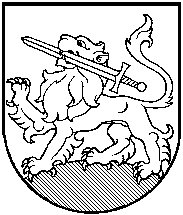 RIETAVO SAVIVALDYBĖS TARYBASPRENDIMASDĖL NEVYRIAUSYBINIŲ ORGANIZACIJŲ IR BENDRUOMENINĖS VEIKLOS STIPRINIMO 2017-2019 METŲ VEIKSMŲ PLANO ĮGYVENDINIMO 2.3 PRIEMONĖS „REMTI BENDRUOMENINĘ VEIKLĄ SAVIVALDYBĖSE“ ĮGYVENDINIMO RIETAVO SAVIVALDYBĖJE APRAŠO PATVIRTINIMO2018 m. liepos d.  Nr. T1-RietavasVadovaudamasi Lietuvos Respublikos vietos savivaldos įstatymo 16 straipsnio 4 dalimi ir 18 straipsnio 1 dalimi, Nevyriausybinių organizacijų ir bendruomeninės veiklos stiprinimo 2017–2019 metų veiksmų plano įgyvendinimo 2.3 priemonės „Remti bendruomeninę veiklą savivaldybėse“ įgyvendinimo aprašo pakeitimo, patvirtinto Lietuvos Respublikos socialinės apsaugos ir darbo ministro 2018 m. gegužės 30 d. įsakymu Nr. A1-245 „Dėl Lietuvos Respublikos socialinės apsaugos ir darbo ministro 2017 m. gegužės 25 d. įsakymo Nr. A1-259 „Dėl Nevyriausybinių organizacijų ir bendruomeninės veiklos stiprinimo 2017–2019 metų veiksmų plano įgyvendinimo 2.3 priemonės „Remti bendruomeninę veiklą savivaldybėse“ įgyvendinimo aprašo patvirtinimo“ pakeitimo, Rietavo savivaldybės taryba n u s p r e n d ž i a: Patvirtinti Nevyriausybinių organizacijų ir bendruomeninės veiklos stiprinimo 2017–2019 metų veiksmų plano įgyvendinimo 2.3 priemonės „Remti bendruomeninę veiklą savivaldybėse“ įgyvendinimo Rietavo savivaldybėje aprašą (pridedama).  Pripažinti netekusiu galios 2017 m. liepos 13 d. Rietavo savivaldybės tarybos sprendimą Nr. T1-141 „Dėl nevyriausybinių organizacijų ir bendruomeninės veiklos stiprinimo 2017 – 2019 metų veiksmų plano įgyvendinimo 2.3 priemonės „Remti bendruomeninę veiklą savivaldybėse“ įgyvendinimo Rietavo savivaldybėje aprašo patvirtinimo“. Sprendimas gali būti skundžiamas ikiteismine tvarka Lietuvos administracinių ginčų komisijos Klaipėdos apygardos skyriui (H. Manto g. 37, Klaipėda) arba Lietuvos Respublikos administracinių bylų teisenos įstatymo nustatyta tvarka Regionų apygardos administracinio teismo Klaipėdos rūmams (Galinio Pylimo g. 9, Klaipėda) per vieną mėnesį nuo šio sprendimo paskelbimo ar įteikimo suinteresuotai šaliai dienos.Savivaldybės meras								                                                                      PATVIRTINTA                                                                      Rietavo savivaldybės tarybos       2018 m. liepos 12 d.       sprendimu Nr. T1-NEVYRIAUSYBINIŲ ORGANIZACIJŲ IR BENDRUOMENINĖS VEIKLOS STIPRINIMO 2017–2019 METŲ VEIKSMŲ PLANO ĮGYVENDINIMO 2.3 PRIEMONĖS „REMTI BENDRUOMENINĘ VEIKLĄ SAVIVALDYBĖSE“ įgyvendinimo RIETAVO SAVIVALDYBĖJE APRAŠASI SKYRIUSBendrosios nuostatos1. Nevyriausybinių organizacijų ir bendruomeninės veiklos stiprinimo 2017–2019 metų veiksmų plano įgyvendinimo 2.3 priemonės „Remti bendruomeninę veiklą savivaldybėse“ įgyvendinimo Rietavo savivaldybėje (toliau – Savivaldybė) aprašas (toliau – Savivaldybės aprašas) nustato Nevyriausybinių organizacijų ir bendruomeninės veiklos stiprinimo 2017–2019 metų veiksmų plano, patvirtinto Lietuvos Respublikos socialinės apsaugos ir darbo ministro 2017 m. vasario 28 d. įsakymu Nr. A1-99 „Dėl Nevyriausybinių organizacijų ir bendruomeninės veiklos stiprinimo 2017–2019 metų veiksmų plano patvirtinimo“, 1 priedo 2.3 papunkčio priemonės „Remti bendruomeninę veiklą savivaldybėse“ (toliau – Priemonė) finansavimo, jos įgyvendinimo ir kontrolės tvarką.2. Savivaldybės aprašas parengtas vadovaujantis Nevyriausybinių organizacijų ir bendruomeninės veiklos stiprinimo 2017–2019 metų veiksmų plano įgyvendinimo 2.3 priemonės „Remti bendruomeninę veiklą savivaldybėse“ įgyvendinimo aprašu, patvirtintu Lietuvos Respublikos socialinės apsaugos ir darbo ministro 2018 m. gegužės 30 d. įsakymu Nr. A1-245 „Dėl Lietuvos Respublikos socialinės apsaugos ir darbo ministro 2017 m. gegužės 25 d. įsakymo Nr. A1-259 „Dėl Nevyriausybinių organizacijų ir bendruomeninės veiklos stiprinimo 2017–2019 metų veiksmų plano įgyvendinimo 2.3 priemonės „Remti bendruomeninę veiklą savivaldybėse“ įgyvendinimo aprašo patvirtinimo“ pakeitimo“ (toliau – Aprašas).3. Priemonė tikslas – skatinti gyvenamųjų vietovių bendruomenių (toliau – Bendruomenė) savarankiškumą tenkinant socialinius jų narių (gyventojų) poreikius, stiprinti narių sutelktumą ir tarpusavio pasitikėjimą, bendruomeninę veiklą, sudaryti sąlygas bendruomeninėms, religinėms, kitoms nevyriausybinėms organizacijoms dalyvauti priimant sprendimus dėl bendruomenių narių socialinių poreikių tenkinimo.  4. Teritorija, kurios gyventojų bendruomeninei veiklai stiprinti numatoma skirti finansavimą Savivaldybės aprašo nustatyta tvarka, yra Rietavo savivaldybės seniūnijos: Rietavo miesto, Rietavo, Tverų, Medingėnų, Daugėdų. Finansavimas skiriamas seniūnijos aptarnaujamos teritorijos gyventojų bendruomeninei veiklai stiprinti.5. Galimi pareiškėjai:5.1. bendruomeninės organizacijos, kaip jas apibrėžia Lietuvos Respublikos vietos savivaldos įstatymas;5.2. kitos nevyriausybinės organizacijos, kaip jas apibrėžia Lietuvos Respublikos nevyriausybinių organizacijų plėtros įstatymas;5.3. religinės bendruomenės ir bendrijos, kaip jas apibrėžia Lietuvos Respublikos religinių bendruomenių ir bendrijų įstatymas.6. Savivaldybėje sudaromos penkios – Rietavo miesto, Rietavo, Tverų, Medingėnų, Daugėdų – seniūnaičių sueigos, kurios priima sprendimą dėl Savivaldybės aprašo 4 punkte apibrėžtoje teritorijoje, kurios gyventojų bendruomeninei veiklai stiprinti pagal Priemonę yra skiriamas finansavimas, prioritetinių vykdytinų ir finansuotinų veiklų, vertina paraiškas, priima sprendimą, kuri Savivaldybės aprašo 4 punkte apibrėžtoje teritorijoje veiklą vykdanti bendruomeninė organizacija, religinė bendruomenė ir bendrija, nevyriausybinė organizacija (toliau – organizacija) vykdys projektą.7. Projektų įgyvendinimo trukmė – nuo valstybės biudžeto lėšų naudojimo projektui įgyvendinti pagal Nevyriausybinių organizacijų ir bendruomeninės veiklos stiprinimo 
2017–2019 metų veiksmų plano įgyvendinimo 2.3 priemonę „Remti bendruomeninę veiklą savivaldybėse“ sutarties (toliau – Projekto įgyvendinimo sutartis) (pagal Savivaldybės aprašo 3 priedo formą) su projektus vykdyti atrinkamomis organizacijomis (toliau – Projekto vykdytojas) pasirašymo dienos iki einamųjų metų gruodžio 31 d.8. Apraše vartojamos sąvokos atitinka Lietuvos Respublikos vietos savivaldos įstatyme, Lietuvos Respublikos nevyriausybinių organizacijų plėtros įstatyme, Lietuvos Respublikos religinių bendruomenių ir bendrijų įstatyme, Lietuvos Respublikos savanoriškos veiklos įstatyme, Lietuvos Respublikos vaiko teisių apsaugos pagrindų įstatyme, Lietuvos Respublikos jaunimo politikos pagrindų įstatyme ir Lietuvos Respublikos pridėtinės vertės mokesčio įstatyme.II SKYRIUSTINKAMOS FINANSUOTI VEIKLOS IR FINANSAVIMO PRIORITETAI9. Tinkamomis finansuoti laikomos išplėstinės seniūnaičių sueigos sprendimu patvirtintos veiklos: 9.1. socialinė veikla, skirta socialiai pažeidžiamiems bendruomenės nariams ir (ar) grupėms (labdaros ir paramos akcijų organizavimas, sukakusių senatvės pensijos amžių, nustatytą Lietuvos Respublikos valstybinių socialinio draudimo pensijų įstatymo 21 straipsnio 1 dalyje, vienišų asmenų, kuriems reikalinga pagalba, lankymas, pagalbos nuo priklausomybių ar kitų socialinių problemų kenčiantiems asmenims ir jų artimiesiems grupių organizavimas, renginių ir kitų priemonių, skatinančių socialinę atskirtį patiriančių asmenų ir  grupių įsitraukimą į bendruomenės gyvenimą, organizavimas);9.2. vaikų ir jaunų žmonių (14-29 metų) laisvalaikio užimtumas (renginių, stovyklų ir kitų prasmingo vaikų ir jaunimo laisvalaikio užimtumo veiklų organizavimas, skatinantis asmeninių ir socialinių gebėjimų ugdymą);9.3. kultūrinė ir švietėjiška veikla (priemonių, skatinančių kūrybiškumą, saviraišką ir vietos gyventojų išprusimą, organizavimas, gyvenamosios vietovės bendruomenei telkti ir jos tapatybei  reikšmingų leidinių leidyba, kitos panašios veiklos); 9.4. sporto ir sveikatinimo veikla (sportuojančių gyvenamosios vietovės bendruomenės narių telkimas, sporto varžybų ir treniruočių organizavimas, sveikai gyvensenai propaguoti skirtų renginių, teminių užsiėmimų ir mokymų organizavimas); 9.5. bendruomenės sutelktumą ir gyvenimo kokybę gerinanti veikla (pilietinių iniciatyvų (bendruomenės forumų), skatinančių vietos gyventojus kelti ir spręsti vietos bendruomenei svarbius klausimus, bendruomeninių organizacijų ir vietos valdžios institucijų bendradarbiavimą, organizavimas ir savanoriškos veiklos organizavimas);9.6. bendruomenės akcijos ir iniciatyvos, skirtos viešųjų erdvių ir aplinkos kokybei gerinti (parkų, sporto ir poilsio aikštelių, vaikų žaidimų aikštelių, kitų vietos bendruomenės teritorijoje esančių poilsio ir rekreacijos vietų tvarkymas ir atnaujinimas, viešo naudojimo patalpų pritaikymas bendruomenės poreikiams) (ilgalaikiam materialiniam turtui įsigyti ne daugiau kaip 20 proc. nuo projektui įgyvendinti skirtų lėšų). 10. vertinant projektus, papildomi balai skiriami, jeigu:10.1. projektą pateikė bendruomeninė organizacija;10.2. bendruomeninė organizacija yra sudariusi partnerystės sutartį su bent vienu partneriu, t. y. kita nevyriausybine organizacija ar religine bendruomene, bendrija;10.3. į projekto veiklų įgyvendinimą įtraukti savanoriai;10.4. projektu siekiama padėti įvairią socialinę atskirtį patiriantiems asmenims;10.5. į projekto veiklų įgyvendinimą įtraukiami jauni žmonės (14-29 m.).11. Projektai aprašomi užpildant paraišką (Savivaldybės aprašo 1 priedas) ir pasirašomi pareiškėjo vadovo arba jo įgalioto asmens, turinčio teisę veikti pareiškėjo vardu, nurodant vardą, pavardę ir pareigas. Paraiška turi būti užpildyta kompiuteriu.III SKYRIUSIŠPLĖSTINĖS SENIŪNAIČIŲ SUEIGOS VEIKLA ĮGYVENDINANT PRIEMONĘ12. Išplėstinė seniūnaičių sueiga, organizuodama savo darbą ir priimdama sprendimus, vadovaujasi Aprašu. 13. 4 punkte nurodytoje teritorijoje, sudaroma išplėstinė seniūnaičių sueiga, veikiančių nevyriausybinių organizacijų, tradicinių religinių bendruomenių atstovai, kurių pasiūlymai įtraukiami į išplėstinės seniūnaičių sueigos posėdžio protokolą.14. Išplėstinė seniūnaičių sueiga ne vėliau kaip per 20 kalendorinių dienų nuo Savivaldybės tarybos sprendimo dėl Savivaldybės lėšų Priemonei įgyvendinti skyrimo ir naudojimo tvarkos aprašo (toliau – Savivaldybės tvarkos aprašas) priėmimo dienos priima sprendimą dėl Priemonei įgyvendinti prioritetinių vykdytinų ir finansuotinų veiklų patvirtinimo ir jį įformina protokolu. Išplėstinė seniūnaičių sueiga per 5 darbo dienas po įvykusios sueigos protokolinį sprendimą pateikia Savivaldybės administracijos direktoriaus paskirtam (-iems) atsakingam (-iems) už Priemonės vykdymą Savivaldybės administracijos darbuotojui (-ams) viešai paskelbti Savivaldybės ir, esant galimybei, atitinkamos seniūnijos interneto svetainėje ir skelbimo lentose.15. Pirmojo posėdžio metu išplėstinės seniūnaičių sueigos nariai pasirašo konfidencialumo pasižadėjimus viešai neskelbti ir neplatinti su projektų vertinimu susijusios informacijos (Savivaldybės aprašo 4 priedas), taip pat nešališkumo deklaracijas (Savivaldybės aprašo 6 priedas) dėl objektyvių sprendimų priėmimo ir viešųjų ir privačių interesų konflikto vengimo. Nepasirašius minėtų dokumentų, draudžiama dalyvauti išplėstinės seniūnaičių sueigos posėdžiuose svarstant klausimus dėl pateiktų projektų vertinimo ir atrankos. Išplėstinės seniūnaičių sueigos narys privalo nusišalinti nuo paraiškos vertinimo ir balsavimo, jeigu išplėstinės seniūnaičių sueigos narys turi svarstyti organizacijos, kurios narys ir (arba) darbuotojas  jis yra, paraišką. Išplėstinės seniūnaičių sueigos narys taip pat turi nusišalinti nuo paraiškos vertinimo ir balsavimo, jeigu turi svarstyti paraišką organizacijos, kurios narys ir (arba) darbuotojas yra asmuo, su kuriuo jis yra susijęs artimos giminystės, svainystės, santuokos, globos ar rūpybos ryšiais. Jeigu išplėstinės seniūnaičių sueigos narys nenusišalina, išplėstinė seniūnaičių sueiga priima sprendimą dėl jo nušalinimo. Išplėstinės seniūnaičių sueigos posėdžiuose, kuriuose vertinami ir svarstomi pateikti projektai Priemonei įgyvendinti, stebėtojų teisėmis turi teisę dalyvauti savivaldybės nevyriausybinių organizacijų tarybų atstovai ir kiti suinteresuoti asmenys, kurie taip pat pasirašo konfidencialumo pasižadėjimus (Savivaldybės aprašo 7 priedas).16. Išplėstinė seniūnaičių sueiga, vadovaudamasi Vertinimo anketa (Savivaldybės aprašo 2 priedas), įvertina paraiškas ir atrenka tas paraiškas, kuriose planuojamos veiklos labiausiai atitinka bendruomenės narių socialinius poreikius ir interesus.17. Lėšos skiriamos tiems projektams, kurie surinko daugiausiai išplėstinės seniūnaičių sueigos narių balų ir kuriems užteko Savivaldybės skirtų lėšų Priemonei įgyvendinti.18. Išplėstinių seniūnaičių sueigų sprendimai dėl atrinktų labiausiai atitinkančių bendruomenės narių socialinius poreikius ir interesus paraiškų įforminti protokolu ne vėliau kaip per 5 darbo dienas po įvykusio posėdžio pateikiami atsakingam (-iems) Savivaldybės darbuotojui (-ams). Savivaldybės administracijos direktorius ne vėliau kaip per 20 darbo dienų nuo išplėstinės seniūnaičių sueigos sprendimo gavimo dienos priima sprendimą dėl atrinktų labiausiai atitinkančių bendruomenės narių socialinius poreikius ir interesus projektų finansavimo. 19. Atsakingas Savivaldybės darbuotojas per 2 darbo dienas nuo Savivaldybės administracijos direktoriaus sprendimo dėl atrinktų labiausiai atitinkančių bendruomenės narių socialinius poreikius ir interesus projektų finansavimo priėmimo viešai paskelbia informaciją apie laimėtojus Savivaldybės interneto svetainėje, atitinkamos seniūnijos interneto svetainėje (esant galimybei) ir skelbimų lentose.20. Su Projektų vykdytojais, kurių paraiškose nurodytos veiklos, išplėstinės seniūnaičių sueigos nuomone, labiausiai atitinka bendruomenės narių (gyventojų) socialinius poreikius ir interesus ir kurių projektams skirtas finansavimas, Savivaldybės administracijos direktorius ne vėliau kaip per 30 kalendorinių dienų nuo sprendimo priėmimo dienos pasirašo Projekto įgyvendinimo sutartis.V SKYRIUSPARAIŠKŲ VERTINIMAS21. Savivaldybės administracijoje užregistruotos paraiškos perduodamos atsakingam darbuotojui, kuris per 5 darbo dienas nuo nustatytos paskutinės paraiškų pateikimo dienos įvertina, ar:21.1. paraiškos pateiktos iki skelbime nurodytos datos; 21.2. paraišką pateikė organizacija, kuri yra tinkamas pareiškėjas; 21.3. prie paraiškos pateikti visi prašomi dokumentai (reikiamas jų egzempliorių skaičius); 21.4. pareiškėjas yra atsiskaitęs už ankstesniais kalendoriniais metais iš Savivaldybės ar valstybės biudžeto konkurso būdu gautas lėšas ir (arba) gautas lėšas panaudojo tikslingai;21.5. paraiška atitinka Savivaldybės aprašo 11 punkto reikalavimus.22. Atsakingas darbuotojas perduoda užregistruotas paraiškas ir informaciją apie pareiškėjų atitiktį Savivaldybės aprašo 21.1.–21.5. papunkčiuose nurodytiems kriterijams vertinti atitinkamai išplėstinei seniūnaičių sueigai. Jeigu neatitinka formaliųjų kriterijų, išplėstinę seniūnaičių sueigą informuoja, pateikdamas suvestinę, kurioje nurodo projekto (-ų), kurie neatitinka formaliųjų kriterijų, atmetimo priežastis, ir kitus susijusius dokumentus. Išplėstinė seniūnaičių sueiga, įvertinusi atsakingo darbuotojo vadovaujantis šiuo punktu pateiktą informaciją, pritaria arba nepritaria projekto (-ų) atmetimui.Jeigu išplėstinė seniūnaičių sueiga nepritaria atsakingo darbuotojo siūlymui atmesti projektą (-us), šis projektas (-ai) grąžinamas (-i) atsakingam valstybės tarnautojui, kad jis iš naujo įvertintų projekto (-ų) atitiktį formaliesiems kriterijams, pateikiant motyvuotus argumentus, kodėl nepritariama projekto (-ų) atmetimui arba kodėl kyla pagrįstų abejonių dėl projekto (-ų) atmetimo.Pakartotinai įvertinęs projekto (-ų) atitiktį formaliesiems kriterijams ir pakartotinai nustatęs, kad projektas (-ai) neatitinka formaliųjų kriterijų, atsakingas darbuotojas šio punkto pirmoje pastraipoje nustatyta tvarka informuoja išplėstinę seniūnaičių sueigą ir pakartotinai teikia siūlymą tokį projektą (-us) atmesti.Pakartotinai įvertinęs projekto atitiktį formaliesiems kriterijams ir nustatęs, kad projektas atitinka formaliuosius kriterijus, atsakingas darbuotojas apie tai raštu ar elektroniniu paštu ne vėliau kaip per 3 darbo dienas nuo tokio nustatymo dienos informuoja išplėstinę seniūnaičių sueigą, pateikdamas savo vertinimo argumentus.  23. Jeigu vertinant gautą paraišką ir dokumentus kyla neaiškumų, trūksta informacijos, galinčios turėti įtakos vertinant projektą, išplėstinės seniūnaičių sueigos pirmininkas apie tai informuoja atsakingą darbuotoją, kuris privalo raštu paprašyti pareiškėją paaiškinti ar patikslinti pateiktą informaciją per 3 darbo dienas nuo šio prašymo gavimo dienos. 24. Jeigu kartu su paraiška nepateikti visi Savivaldybės apraše nurodyti privalomi pateikti dokumentai, atsakingas darbuotojas kreipiasi į pareiškėją nurodydamas jam pateikti privalomus dokumentus per 3 darbo dienas nuo nurodymo gavimo dienos. 25. Paraiškos atmetamos, projektai nevertinami ir lėšos jiems neskiriamos, jeigu: 25.1. paraiška pateikta pasibaigus galutiniam jos pateikimo terminui; 25.2. paraišką pateikė pareiškėjas, kuris nepatenka į subjektų, turinčių teisę teikti paraiškas, grupę; 25.3. pareiškėjas per 3 darbo dienas nepateikė visų reikalaujamų dokumentų ir (ar) paaiškinimų, patikslinimų;25.4. paraiška neatitinka Savivaldybės aprašo 11 punkte nustatytų reikalavimų; 25.5. pareiškėjas yra neatsiskaitęs už ankstesniais metais iš Savivaldybės ar valstybės biudžeto gautų lėšų panaudojimą ir (arba) gautas lėšas yra panaudojęs ne pagal tikslinę paskirtį.26. Vertintinus projektus išplėstinės seniūnaičių sueigos nariams paskirsto išplėstinės seniūnaičių sueigos pirmininkas. Vieną projektą vertina ne mažiau kaip 2 išplėstinės seniūnaičių sueigos nariai. Jeigu vieną projektą vertino 2 išplėstinės seniūnaičių sueigos nariai ir jų vertinimas skiriasi daugiau kaip 20 balų ir (arba) vienas iš išplėstinės seniūnaičių sueigos narių nusprendė skirti finansavimą, o kitas – neskirti, taip pat jeigu 2 išplėstinės seniūnaičių sueigos narių projektui įgyvendinti siūloma suma skiriasi daugiau negu 25 proc., išplėstinės seniūnaičių sueigos pirmininkas paskiria trečiąjį išplėstinės seniūnaičių sueigos narį tokiam projektui įvertinti.	27. Jeigu Aprašo 26 punkte nurodytais atvejais projektui įvertinti paskiriamas trečiasis išplėstinės seniūnaičių sueigos narys, jo siūlymas dėl projekto įvertinimo pateikiamas išplėstinei seniūnaičių sueigai, kuri, įvertinusi trečiojo išplėstinės seniūnaičių sueigos nario, įvertinusio projektą, siūlymus, pritaria arba nepritaria jo skirtam balui ir (arba) šio išplėstinės seniūnaičių sueigos nario išvadai dėl projekto finansavimo ar nefinansavimo.28. Projektai turi būti įvertinti per 20 kalendorinių dienų nuo paskutinės nustatytos dokumentų pateikimo konkursui dienos. Išplėstinės seniūnaičių sueigos pirmininkas, atsižvelgdamas į gautų projektų kiekį ir apimtį, gali terminą sutrumpinti arba pratęsti iki 10 kalendorinių dienų.29. Išplėstinės seniūnaičų sueigos nariai, gavę vertinti projektus, juos vertina užpildydami vertinimo anketą (Savivaldybės aprašo 2 priedas) pagal šioje anketoje nurodytus vertinimo kriterijus. Didžiausia galima skirti projektui balų suma – 75 balai,  mažiausia – 40 balų.  30. Išplėstinė seniūnaičių sueiga įvertina projektus, apskaičiuodama kiekvienam projektui išplėstinės seniūnaičių sueigos narių skirtų balų vidurkį, ir reitinguoja projektus balų mažėjimo tvarka. Lėšos skiriamos tiems projektams, kurie surinko daugiausiai balų ir kuriems užteko konkursui įgyvendinti numatytų valstybės biudžeto lėšų.31. Jeigu projektai pagal turinį ir prioritetą įvertinami vienodai, pirmenybė teikiama projektui, kurio projekto vykdytojo darbo užmokesčio, įskaitant socialinio draudimo įmokas, išlaidų dalis mažesnė. Kai projekto vykdytojai yra numatę vienodas išlaidas darbo užmokesčiui, įskaitant socialinio draudimo įmokas, prioritetas teikiamas projektui, kuris numato didesnį naudos gavėjų skaičių. 32. Jeigu išplėstinė seniūnaičių sueiga priima sprendimą skirti dalį paraiškoje prašomų lėšų, ji priima protokolinį sprendimą, kuriame nurodo, kokias priemones (veiklos) ir (ar) išlaidas siūloma finansuoti. Išplėstinės seniūnaičių sueigos pirmininkas nedelsdamas, bet ne vėliau negu per 3 darbo dienas nuo išplėstinės seniūnaičių sueigos protokolinio sprendimo gavimo dienos, raštu informuoja pareiškėją apie jam siūlomų skirti lėšų dydį, nurodo, kokias priemones (veiklas) ir (ar) išlaidas siūloma finansuoti, taip pat nurodo patvirtinti, kad pareiškėjas sutinka su siūloma skirti suma ir kad siūlomas priimti sprendimas skirti dalį lėšų neturės neigiamos įtakos įgyvendinant numatytus konkurso tikslus, pagal išplėstinės seniūnaičių sueigos priimtą protokolinį sprendimą prašo patikslinti sąmatas ir (ar) priemonių ir (ar) veiklų planus.33. Pareiškėjas ne vėliau kaip per 3 darbo dienas nuo pranešimo gavimo dienos išplėstinės seniūnaičių sueigos pirmininkui raštiškai patvirtinta, kad sutinka su siūloma skirti suma ir kad išplėstinės seniūnaičių sueigos siūlomas priimti sprendimas skirti dalį lėšų neturės neigiamos įtakos įgyvendinant konkurso tikslus, atsižvelgdamas į pateiktus nurodymus, pateikia patikslintą sąmatą ir (ar) priemonių ir (ar) veiklų planą. Pareiškėjui per šiame punkte nurodytą terminą nepatvirtinus, kad sutinka su išplėstinės seniūnaičių sueigos siūloma skirti suma ir (ar) kad išplėstinės seniūnaičių sueigos siūlomas priimti sprendimas skirti dalį lėšų neturės neigiamos įtakos įgyvendinant konkurso tikslus, ir (ar) nepatikslinus sąmatos ir (ar) priemonių ir (ar) veiklų plano, laikoma, kad jis nesutinka su išplėstinės seniūnaičių sueigos siūloma skirti suma. Jeigu pareiškėjas nesutinka su išplėstinės seniūnaičių sueigos priimtu sprendimu siūlyti skirti dalį projektui įgyvendinti pareiškėjo prašomų lėšų ar jeigu išplėstinė seniūnaičių sueiga nepritaria pareiškėjo patikslintoms sąmatoms ir (ar) priemonių ir (ar) veiklų planams, projektui lėšų neskiriama ir jis įtraukiamas į nefinansuotinų projektų sąrašą.34. Gavęs patvirtinimą, kad pareiškėjas sutinka su išplėstinės seniūnaičių sueigos siūloma skirti suma ir kad išplėstinės seniūnaičių sueigos siūlomas priimti sprendimas skirti dalį lėšų neturės neigiamos įtakos įgyvendinant konkurso tikslus, numatytus paraiškoje, bei patikslintas sąmatas ir (ar) priemonių ir (ar) veiklų planus, išplėstinės seniūnaičių sueigos pirmininkas nedelsdamas, bet ne vėliau negu per 2 darbo dienas nuo pareiškėjo patvirtinimo gavimo dienos juos pateikia įvertinti išplėstinės seniūnaičių sueigos nariams, kurie vertino pirmines paraiškas. Išplėstinė seniūnaičių sueiga patikslintus dokumentus įvertina ne vėliau kaip per 3 darbo dienas nuo išplėstinės seniūnaičių sueigos pirmininko dokumentų pateikimo išplėstinei seniūnaičių sueigai dienos ir protokoliniu sprendimu pritaria arba nepritaria pareiškėjų patikslintoms sąmatoms ir (ar) priemonių ir (ar) veiklų planams. 35. Pasiūlymus dėl lėšų paskirstymo išplėstinė seniūnaičių sueiga pateikia atsakingam darbuotojui nedelsdama, bet ne vėliau negu per 2 darbo dienas nuo posėdžio, kuriame buvo priimtas sprendimas dėl projektų finansavimo siūlymų pateikimo, protokolo pasirašymo dienos.36. Pareiškėjui nesudarius Projekto įgyvendinimo sutarties per Savivaldybės aprašo 40.9. papunktyje numatytą terminą, atsisakius dalies lėšų ar toliau vykdyti finansuojamą projektą, nutraukus sudarytą Projekto įgyvendinimo sutartį, išplėstinės seniūnaičių sueigos siūlymu ir Savivaldybės administracijos direktoriaus įsakymu lėšos eilės tvarka gali būti skirtos įvertintiems projektams, esantiems rezervinių projektų sąraše. Finansavimas projektams, esantiems rezervinių projektų sąraše, skiriamas neviršijant nepaskirstytų lėšų sumos. Rezerviniame sąraše esantiems projektams siūlant skirti dalį projekte prašomų lėšų, sąmata ir (ar) priemonių ir (ar) veiklų planas tikslinami Aprašo 32–34 punktuose numatyta tvarka. Savivaldybės administracijos direktoriaus įsakymas dėl lėšų skyrimo priimamas per 5 darbo dienas nuo išplėstinės seniūnaičių sueigos siūlymo gavimo dienos.37. Jeigu rezerviniame sąraše projektų nėra, Savivaldybės administracija Savivaldybės aprašo 36 punkte numatytais atvejais lėšas gali paskirstyti skelbdama naują konkursą Priemonei įgyvendinti.38. Ministerijai per einamuosius metus skyrus papildomai lėšų Priemonei įgyvendinti, papildomos lėšos paskirstomos rezerviniame sąraše esantiems projektams. Jeigu nėra projektų rezerviniame sąraše, skelbiamas naujas konkursas. VI SKYRIUS LĖŠŲ SKYRIMAS, NAUDOJIMAS, STEBĖSENA IR KONTROLĖ39. Savivaldybės administracijos direktorius įsakymu ne vėliau kaip per 10 darbo dienų nuo Savivaldybės aprašo patvirtinimo Savivaldybės taryboje dienos paskirsto lėšas 4 punkte nurodytos teritorijos gyventojų bendruomeninei veiklai stiprinti, vienai seniūnijai skirdamas ne mažiau kaip 500 Eur, o likusią dalį – proporcingai pagal  jose gyvenamąją vietą deklaravusių gyventojų skaičių. Apie sprendimą dėl konkrečioje teritorijoje, kurios gyventojų bendruomeninei veiklai stiprinti skiriamas finansavimas, Savivaldybės administracija raštu ne vėliau kaip per 5 darbo dienas nuo sprendimo skirti lėšas priėmimo dienos informuoja seniūnijas. Savivaldybės administracija, atsižvelgdama į Priemonei įgyvendinti skirtas lėšas, iki 2 proc. šių lėšų gali skirti Priemonei administruoti, t. y. atsakingo (-ų) valstybės tarnautojo (-ų) ar darbuotojo (-ų) darbo užmokesčiui, įskaitant gyventojų pajamų ir socialinio draudimo įmokas ir įmokas į Garantinį fondą. 40. Savivaldybės administracija:40.1. kartu su Socialinių paslaugų priežiūros departamentu prie Socialinės apsaugos ir darbo ministerijos (toliau – Socialinių paslaugų priežiūros departamentas) sudaro Priemonei įgyvendinti skirtų valstybės biudžeto lėšų naudojimo sutartį (toliau – Sutartis);40.2. Aprašo 49 punkte nustatytu laiku parengia (patikslina) Savivaldybės tvarkos aprašą ir per 10 darbo dienų nuo tada, kai Savivaldybės taryba patvirtina Savivaldybės tvarkos aprašą, pateikia jį Socialinių paslaugų priežiūros departamentui;40.3. parengia Projekto įgyvendinimo sutarties formą ir jos priedus, projekto įgyvendinimo ataskaitų formas;40.4. paskiria atsakingą (-us) darbuotoją (-us);40.5. paveda seniūnams padėti organizuoti išplėstines seniūnaičių sueigas, konsultuoti projektų vykdytojus, padėti užtikrinti išplėstinių seniūnaičių sueigų priimtų sprendimų, įgyvendinamų projektų viešinimą, dalyvauti vykdant įgyvendinamų projektų stebėseną;40.6. paveda seniūnaičių išplėstinėms sueigoms įgyvendinti Savivaldybės aprašo V skyriuje numatytas nuostatas;40.7. konsultuoja išplėstines seniūnaičių sueigas, paraiškų rengėjus ir projektų vykdytojus, renka ir registruoja paraiškas, sudaro Projekto įgyvendinimo sutartis su organizacijomis, kiekvieną ketvirtį perveda jiems lėšas projektams įgyvendinti, esant būtinybei, tikslina projektų įgyvendinimo sąmatas su projektų vykdytojais, kiekvieną ketvirtį renka projekto veiklos ir lėšų panaudojimo ataskaitas;40.8. viešina išplėstinės seniūnaičių sueigos priimtus sprendimus ir įgyvendintus projektus Savivaldybės ir, esant galimybei, atitinkamos seniūnijos interneto svetainėse, skelbimų lentose, vykdo Priemonės įgyvendinimo stebėseną; 40.9. ne vėliau kaip per 30 kalendorinių dienų nuo Savivaldybės administracijos direktoriaus įsakymo dėl lėšų skyrimo su Projekto vykdytoju sudaro Projekto įgyvendinimo sutartį, kiekvieną ketvirtį renka projekto veiklos ir lėšų panaudojimo ataskaitas;40.10. atsiskaito Socialinių paslaugų priežiūros departamentui dėl Priemonei įgyvendinti skirtų valstybės biudžeto lėšų panaudojimo Sutartyje nustatyta tvarka;40.11. atsako už informacijos ir Socialinių paslaugų priežiūros departamentui pateiktų dokumentų teisingumą, tikslumą, pateikimą laiku, gautų valstybės biudžeto lėšų buhalterinės apskaitos tvarkymą;40.12. užtikrina, kad projektams skirtomis lėšomis nebūtų finansuojamos išlaidos, kurios yra finansuojamos iš kitų finansavimo šaltinių;40.13. tikrina, ar projektams įgyvendinti skirtos lėšos naudojamos laikantis Projekto įgyvendinimo sutartyje nustatytų įsipareigojimų;40.14. nepanaudotas Priemonei įgyvendinti skirtas lėšas grąžina iki kitų po ataskaitinių metų sausio 5 d. (įskaitytinai) į Sutartyje nurodytą Socialinių paslaugų priežiūros departamento sąskaitą, mokėjimo paskirtyje nurodydama, kurių metų lėšos grąžinamos, programos ir Priemonės kodą, finansavimo šaltinį, valstybės funkciją, ekonominės klasifikacijos straipsnį, grąžinamą sumą;40.15. ne pagal paskirtį panaudotas Priemonei įgyvendinti skirtas lėšas grąžina į Sutartyje nurodytą Socialinių paslaugų priežiūros departamento sąskaitą, mokėjimo paskirtyje nurodydama, kurių metų lėšos grąžinamos, programos ir Priemonės kodą, finansavimo šaltinį, valstybės funkciją, ekonominės klasifikacijos straipsnį, grąžinamą sumą;40.16. už valstybės biudžeto lėšas gautas palūkanas, pasibaigus ataskaitiniams metams, iki kitų metų sausio 5 d. (įskaitytinai), perveda į Sutartyje nurodytą Socialinių paslaugų priežiūros departamento sąskaitą, nurodydama, kurių metų lėšos grąžinamos, programos ir Priemonės kodą, finansavimo šaltinį, valstybės funkciją, ekonominės klasifikacijos straipsnį ir grąžinamą sumą; 40.17. paraiškas, kurios nebuvo atrinktos finansuoti, saugo vienerius metus, kitas – Lietuvos Respublikos teisės aktų nustatyta tvarka. Konkursui pasibaigus, paraiškos pareiškėjams negrąžinamos.41. Savivaldybės nevyriausybinių organizacijų taryba:41.1. gali dalyvauti Savivaldybės tarybos posėdžiuose, kuriuose svarstomas ir tvirtinamas Savivaldybės aprašo projektas, teikti savo pasiūlymus dėl Savivaldybės aprašo projekto tobulinimo; 41.2. gali dalyvauti išplėstinėse seniūnaičių sueigose, susipažinti su įgyvendintų projektų rezultatais, vykdyti kitas Apraše numatytas veiklas.42. Projekto vykdytojai:42.1. su Savivaldybės administracija sudaro Projekto įgyvendinimo sutartį, įgyvendina projektą ir kiekvieną ketvirtį teikia Projekto įgyvendinimo sutartyje nustatytos formos ataskaitas (veiklos ir lėšų panaudojimo); 42.2. kas ketvirtį teikdami Savivaldybės administracijai veiklos ataskaitas, pateikia sutartis su savanoriais, dalyvavusiais įgyvendinant projekto veiklas;42.3. prieš teikdama Savivaldybės administracijai galutines projekto įgyvendinimo ataskaitas, numatytas Projekto įgyvendinimo sutartyse su organizacijomis, pristato išplėstinei seniūnaičių sueigai projekto (-ų) įgyvendinimo rezultatus;42.4. atsako už gautų valstybės biudžeto lėšų buhalterinės apskaitos tvarkymą ir lėšų panaudojimą pagal tikslinę paskirtį;42.5. viešina informaciją apie vykdomas veiklas Savivaldybės interneto svetainėje, savo, esant galimybei – seniūnijų internetinėse svetainėse, skelbimų lentose;42.6. gautas projektui įgyvendinti lėšas laiko banke ar kitoje kredito ar mokėjimo įstaigoje, užtikrina, kad jos būtų apskaitomos atskirai nuo kitų toje sąskaitoje esančių lėšų, ir vadovaujasi racionalaus valstybės biudžeto lėšų naudojimo principu;42.7. raštu informuoja Savivaldybės administraciją ir atitinkamos teritorijos išplėstinę seniūnaičių sueigą, kad projekte numatytos veiklos nutraukiamos, sustabdomos arba panaikinamos, ir Savivaldybės administracijai pateikia Projekto įgyvendinimo sutartyje nustatytos formos ataskaitas apie projekto įgyvendinimą, grąžina projekto įgyvendinimui gautas nepanaudotas ar ne pagal paskirtį panaudotas lėšas;42.8. lėšas naudoja tik Projekto įgyvendinimo sutartyje nurodytai veiklai. Projekto vykdytojai privalo užtikrinti, kad visi su Priemonės įgyvendinimu susiję viešieji pirkimai būtų vykdomi vadovaujantis Lietuvos Respublikos viešųjų pirkimų įstatymu, kiti pirkimai turi būti vykdomi teisėtai, ekonomiškai, efektyviai ir rezultatyviai; 42.9. yra ilgalaikio materialiojo turto, įsigyto už Priemonės lėšas, savininkai. Šis turtas naudojamas socialiniams bendruomenės narių poreikiams tenkinti.43. Finansuojant projektus, tinkamomis išlaidomis laikomos:43.1. projekto administravimo išlaidos (ne daugiau kaip 30 proc. projektui įgyvendinti  skirtų lėšų): 43.1.1. projekto vadovo darbo užmokestis, įskaitant gyventojų pajamų ir socialinio draudimo įmokas ir įmokas į Garantinį fondą; 43.1.2. asmens, vykdančio buhalterinę apskaitą, darbo užmokestis, įskaitant gyventojų pajamų ir socialinio draudimo įmokas ir įmokas į Garantinį fondą (kai paslauga nėra perkama iš buhalterinės apskaitos paslaugas teikiančios įmonės (įstaigos) ar buhalterinės apskaitos paslaugas savarankiškai teikiančio asmens);43.1.3. atlyginimas už buhalterinės apskaitos paslaugas (kai paslauga perkama iš buhalterinės apskaitos paslaugas teikiančios įmonės (įstaigos) ar buhalterinės apskaitos paslaugas savarankiškai teikiančio asmens); 43.1.4. ryšio paslaugų (interneto, fiksuotojo ir (ar) mobiliojo ryšio (neviršijant 15 Eur vienam projekto vadovui, vykdytojui ar už buhalterinę apskaitą atsakingam asmeniui per mėnesį), pašto išlaidos;43.1.5. patalpų projektui vykdyti nuoma ir (ar) komunalinių paslaugų išlaidos (šildymo, elektros energijos tiekimo, vandentiekio, nuotekų šalinimo paslaugoms apmokėti);43.2. projekto įgyvendinimo išlaidos: 43.2.1. projekto vykdytojo (-ų) darbo užmokestis, įskaitant gyventojų pajamų ir socialinio draudimo įmokas ir įmokas į Garantinį fondą; 43.2.2. komandiruočių (išskyrus tarptautines) išlaidos (kelionių bilietai, apgyvendinimas, dienpinigiai ir kt.) projekto vadovui, vykdytojui (-ams) ir (ar) už buhalterinę apskaitą atsakingam asmeniui; 43.2.3. išlaidos projektui įgyvendinti reikalingoms paslaugoms, teikiamoms pagal atlygintinų paslaugų, autorines sutartis (ne daugiau kaip 25 Eur už 1 val.); 43.2.4. tiesiogiai susijusioms su projekto įgyvendinama veikla reikalingoms prekėms ir priemonėms ir (ar) inventoriui įsigyti, maitinimo paslaugoms (ne daugiau kaip 8 Eur 1 asmeniui per dieną), kitoms paslaugoms, kurios yra būtinos siekiant įgyvendinti numatytas veiklas;43.2.5. transporto išlaikymo ir transporto paslaugoms (degalai, automobilio be vairuotojo nuoma, kelionės bilietai); 43.2.6. išlaidos savanoriškai veiklai organizuoti Lietuvos Respublikos savanoriškos veiklos įstatyme nustatyta tvarka;43.2.7. išlaidos projekto sklaidos ir viešinimo paslaugoms; 43.2.8. bankų, kitų kredito ar mokėjimo įstaigų suteiktų paslaugų už lėšų pervedimą mokesčiai; 43.2.9. ilgalaikiam turtui, kurio vertė 500 eurų ir didesnė, kaip tai reglamentuoja Lietuvos Respublikos Vyriausybės 2009 m. birželio 10 d. nutarimas Nr. 564 „Dėl Minimalios ilgalaikio materialiojo turto vertės nustatymo ir ilgalaikio turto nusidėvėjimo (amortizacijos) minimalių ir maksimalių ekonominių normatyvų viešojo sektoriaus subjektams sąrašo patvirtinimo“, įsigyti, kai projekte numatyta vykdyti Aprašo 12.6. papunktyje nurodytą veiklą. Išlaidos, skirtos ilgalaikiam turtui įsigyti, gali sudaryti ne daugiau kaip 20 proc. nuo projektui skirtų lėšų;43.3. išlaidos pripažįstamos tinkamomis finansuoti, jegu jos patirtos ne anksčiau kaip nuo Projekto įgyvendinimo sutarties pasirašymo dienos iki einamųjų metų gruodžio 31 d. 44. Lėšos negali būti naudojamos:44.1. įsiskolinimams dengti;44.2. investiciniams projektams rengti ir įgyvendinti;44.3. priemonės įgyvendinimo išlaidoms, finansuojamoms iš kitų finansavimo šaltinių, apmokėti;44.4. kelionėms į užsienį;44.5. veikloms, kurios:44.5.1. kelia grėsmę žmonių sveikatai, garbei ir orumui, viešajai tvarkai;44.5.2. bet kokiomis formomis, metodais ir būdais išreiškia nepagarbą tautiniams Lietuvos valstybės simboliams;44.5.3. bet kokiomis formomis, metodais ir būdais populiarina smurtą, prievartą, neapykantą;44.5.4. bet kokiomis formomis, metodais ir būdais pažeidžia Lietuvos Respublikos Konstituciją, įstatymus ir kitus teisės aktus.45. Visos projektų veiklos turi būti vykdomos tik Lietuvos Respublikos teritorijoje.  46. Valstybės biudžeto lėšos, pervestos Savivaldybei Priemonei įgyvendinti, turi būti laikomos banke ar kitoje kredito ar mokėjimo įstaigoje, užtikrinama atskira šių lėšų apskaita nuo kitų toje sąskaitoje esančių lėšų, užtikrinamas racionalus jų naudojimas. 47. Lėšos privalo būti naudojamos tik Projekto įgyvendinimo sutartyje nurodytai veiklai.Projekto vykdytojas turi teisę ne daugiau kaip du kartus nuo Projekto įgyvendinimo sutarties pasirašymo iki einamųjų metų gruodžio 31 d. prašyti pakeisti patvirtintą išlaidų sąmatą, nekeisdamas numatytų vykdyti veiklų.48. Savivaldybės administracija vienašališkai gali nutraukti Projekto įgyvendinimo sutartį ir įpareigoti Projekto vykdytoją grąžinti nepanaudotas ir (ar) ne pagal tikslinę paskirtį panaudotas lėšas, jeigu jis netinkamai vykdo Projekto įgyvendinimo sutartyje nustatytus įsipareigojimus, turinčius esminę reikšmę vykdant sutartinius įsipareigojimus:48.1. projektui skirtas lėšas naudoja ne pagal tikslinę paskirtį;48.2. nesuderinęs su Savivaldybės administracija, perduoda projekto įgyvendinimą kitam fiziniam ar juridiniam asmeniui;48.3. nepateikia Savivaldybės administracijai pagal Projekto įgyvendinimo sutartį reikalaujamų pateikti ataskaitų arba per Savivaldybės administracijos nustatytą terminą nepašalina pateiktų ataskaitų trūkumų;48.4. nesudaro sąlygų Savivaldybės administracijos atstovams susipažinti su dokumentais, susijusiais su projekto įgyvendinimu ir Projekto įgyvendinimo sutarties vykdymu, kitaip trukdo atlikti projekto vykdymo stebėseną;48.5. paaiškėja, kad deklaracijoje (Aprašo 5 priedas) buvo pateikta klaidinga ar melaginga informacija, pareiškėjas įgyja likviduojamo juridinio asmens statusą po Projekto įgyvendinimo sutarties sudarymo arba sudarius nurodytą sutartį įsiteisėja teismo sprendimas, kuriuo konkursą organizavusiai Savivaldybei priteisiamos neteisėtai (ne pagal paskirtį) panaudotos lėšos iš pareiškėjo.49. Projekto vykdytojas turi teisę prašyti Savivaldybės administracijos nutraukti Projekto įgyvendinimo sutartį, jeigu:49.1. jam iškeliama bankroto byla arba jis likviduojamas, sustabdoma jo ūkinė veikla arba susiklosto kitokia situacija, kuri kelia pagrįstų abejonių, kad sutartiniai įsipareigojimai nebus įvykdyti tinkamai;49.2. jis nevykdo ar negalės vykdyti Projekto įgyvendinimo sutarties įsipareigojimų dėl kitų svarbių priežasčių.50. Norėdamas nutraukti Projekto įgyvendinimo sutartį, Projekto vykdytojas privalo pateikti Savivaldybės administracijai raštišką motyvuotą prašymą nutraukti minėtą sutartį. Kartu su prašymu nutraukti Projekto įgyvendinimo sutartį Projekto vykdytojas privalo pateikti jau panaudotų lėšų ataskaitas. Savivaldybės administracijai pritarus Projekto vykdytojo prašymui nutraukti Projekto įgyvendinimo sutartį, Projekto vykdytojas iki Projekto įgyvendinimo sutarties nutraukimo privalo grąžinti nepanaudotas ar ne pagal tikslinę paskirtį panaudotas lėšas, gautas vykdant Projekto įgyvendinimo sutartį, Savivaldybės administracijai į Projekto įgyvendinimo sutarties rekvizituose nurodytą Savivaldybės administracijos banko, kitoje mokėjimo ar kredito įstaigoje esančią sąskaitą.51. Savivaldybės administracija, gavusi Projekto vykdytojo prašymą nutraukti Projekto įgyvendinimo sutartį, patikrina panaudotų lėšų ataskaitas. Jeigu nurodytos ataskaitos nepateiktos, Savivaldybės administracija įvertina projekto vykdymo rezultatus ir kitus projekto vykdymą patvirtinančius dokumentus. Jeigu, patikrinus panaudotų lėšų ataskaitas ir (ar) Projekto vykdymo rezultatus ir (ar) kitus Projekto vykdymą patvirtinančius dokumentus, nustatoma, kad lėšos panaudotos ne pagal tikslinę paskirtį, Savivaldybės administracija nustato protingą terminą (ne ilgesnį negu 14 darbo dienų) jiems pašalinti. Projekto vykdytojas, pašalinęs pažeidimus, nedelsdamas raštu apie tai privalo informuoti Savivaldybės administraciją.Jeigu, patikrinus panaudotų lėšų ataskaitas ir projekto vykdymo rezultatus ir (arba) kitus Projekto vykdymą patvirtinančius dokumentus, Projekto įgyvendinimo sutarties vykdymo pažeidimų nenustatoma arba jie pašalinami, Savivaldybės administracija, įvertinusi Projekto vykdytojo prašyme nurodytus motyvus, priima sprendimą dėl Projekto įgyvendinimo sutarties nutraukimo ir apie jį per 5 darbo dienas nuo sprendimo priėmimo informuoja Projekto vykdytoją.52. Socialinių paslaugų priežiūros departamentas nutraukia Valstybės lėšų naudojimo sutartį, sustabdo lėšų pervedimą ir inicijuoja pervestų lėšų susigrąžinimą (išieškojimą), kai:52.1. nustato, kad skirtos lėšos naudojamos ne pagal tikslinę paskirtį;52.2. nustato esminių Valstybės lėšų naudojimo sutarties pažeidimų.__________________ Nevyriausybinių organizacijų ir bendruomeninės veiklos stiprinimo 2017–2019 metų veiksmų plano įgyvendinimo 2.3 priemonės „Remti bendruomeninę veiklą savivaldybėse“ įgyvendinimo Rietavo savivaldybėje aprašo 1 priedas(Paraiškos forma)________________________________________________________________(paraišką teikiančios organizacijos pavadinimas)________________________________________________________________(juridinio asmens kodas, adresas, tel., el. paštas)Rietavo  savivaldybės administracijai_____ m. Nevyriausybinių organizacijų ir bendruomeninės veiklos stiprinimo 2017–2019 metų veiksmų plano įgyvendinimo 2.3 priemonės „Remti bendruomeninę veiklą savivaldybėse“ įgyvendinimo konkurso paraiška_______________ Nr. __________(data)1. INFORMACIJA APIE PAREIŠKĖJĄ2. INFORMACIJA APIE PROJEKTĄ3. PROJEKTO APRAŠYMAS3.1. Esamos padėties aprašymas (problemos įvardijimas, pagrindimas, siūlomi sprendimo būdai)3.2. Projekto tikslas ir uždaviniai (aprašyti, ko siekiama projekto veiklomis)3.3. Trumpas projekto aprašymas (detalizuoti, kaip bus įgyvendinamas numatytas tikslas ir uždaviniai)3.4. Tikslinė projekto grupė, projekto dalyviai (apibūdinti, į kokią asmenų grupę orientuojamasi įgyvendinant projekto veiklas, pvz.: konkrečios bendruomenės nariai; konkrečioje bendruomenėje gyvenantys socialinę atskirtį patiriantys asmenys ir pan., kiek dalyvių planuojama įtraukti per įvairias veiklas)3.5. Projekto atitiktis išplėstinės seniūnaičių sueigos patvirtintoms prioritetinėms finansuotinoms veikloms3.6. Papildomų balų skyrimas (jeigu pareiškėjas atitinka kriterijų (-us), nurodytą (-us) Nevyriausybinių organizacijų ir bendruomeninės veiklos stiprinimo 2017–2019 metų veiksmų plano įgyvendinimo 2.3 priemonės „Remti bendruomeninę veiklą savivaldybėse“ įgyvendinimo aprašo 13 punkte, už kurį (-iuos) gali būti skiriami papildomi balai, turi būti pildoma ši lentelė, pateikiant atitikties atitinkamam kriterijui pagrindimą (pagrindimo skiltis lentelėje pildoma, jeigu pareiškėjas atitinka tam tikrą kriterijų)3.7. Laukiami rezultatai ir nauda tikslinei grupei įgyvendinus projektą (aprašyti, ką norima pasiekti įgyvendinant projekte numatytas veiklas bei kaip tai paveiks tikslinę projekto grupę, t. y. kaip veiklos prisidės prie tikslinės projekto grupės gerovės didinimo. Išskirti kiekybinius ir kokybinius rezultatus)4. PROJEKTO VEIKLŲ ĮGYVENDINIMO PLANAS5. DETALI PROJEKTO ĮGYVENDINIMO SĄMATA*Planuojant išlaidas vadovautis Aprašo 12 ir 55 punktais6. PROJEKTO SKLAIDA IR VIEŠINIMAS (priemonės, būdai, mastas)7. PROJEKTO VEIKLŲ TĘSTINUMAS (pateikti trumpą aprašymą, jeigu projekto veiklas planuojama įgyvendinti ir pasibaigus projektui)8. PAGRINDINIO (-IŲ) PROJEKTO VYKDYTOJO (-Ų) KVALIFIKACIJA, PATIRTIS IR GEBĖJIMAI ĮGYVENDINTI PLANUOJAMĄ PROJEKTĄ IR KITI PROJEKTO ĮGYVENDINIMĄ UŽTIKRINSIANTYS IŠTEKLIAI9. PRIDEDAMI DOKUMENTAIPareiškėjo vadovas ar įgaliotas asmuo  ________________                    _________________(parašas)			(vardas ir pavardė)A. V.													Nevyriausybinių organizacijų ir bendruomeninės veiklos													stiprinimo 2017–2019 metų veiksmų plano įgyvendinimo													2.3 priemonės „Remti bendruomeninę veiklą savivaldybėse“	                                         								įgyvendinimo Rietavo savivaldybėje aprašo 2 priedasPROJEKTO, PATEIKTO NEVYRIAUSYBINIŲ ORGANIZACIJŲ IR BENDRUOMENINĖS VEIKLOS STIPRINIMO 2017–2019 METŲ VEIKSMŲ PLANO ĮGYVENDINIMO 2.3 PRIEMONĖS „REMTI BENDRUOMENINĘ VEIKLĄ SAVIVALDYBĖSE“ KONKURSUI, VERTINIMO ANKETAParaiškos, surinkusios mažiau negu (nurodoma balų suma) balų, nefinansuojamos.Nevyriausybinių organizacijų ir 
bendruomeninės veiklos stiprinimo 
2017–2019 metų veiksmų plano 
įgyvendinimo 2.3 priemonės „Remti 
bendruomeninę veiklą savivaldybėse“ 
įgyvendinimo Rietavo savivaldybėje aprašo 3 priedasVALSTYBĖS BIUDŽETO LĖŠŲ NAUDOJIMO PROJEKTUI ĮGYVENDINTI PAGAL NEVYRIAUSYBINIŲ ORGANIZACIJŲ IR BENDRUOMENINĖS VEIKLOS STIPRINIMO 2017–2019 METŲ VEIKSMŲ PLANO ĮGYVENDINIMO 2.3 PRIEMONĘ „REMTI BENDRUOMENINĘ VEIKLĄ SAVIVALDYBĖSE“ SUTARTIS20___ m. ___________________ d. Nr._____________________________(sudarymo vieta)	Vadovaudamiesi Nevyriausybinių organizacijų ir bendruomeninės veiklos stiprinimo 2017–2019 metų veiksmų plano įgyvendinimo 2.3 priemonės „Remti bendruomeninę veiklą savivaldybėse“ įgyvendinimo aprašo (toliau – Aprašas) 50.15 ir 54.1 papunkčiais, išplėstinės seniūnaičių sueigos sprendimu, įformintu 20__ m. ________________d. posėdžio protokolu Nr. ____, ____ Savivaldybės administracijos direktoriaus 20__ m. įsakymu Nr. ____, ______________________, Rietavo savivaldybės administracija (toliau – Savivaldybės administracija), atstovaujama ________________________________________, veikiančio (-ios) pagal 
                     (pareigos, vardas, pavardė)___________________________, ir ________________________ (toliau – Projekto
(teisinis atstovavimo pagrindas)          (projekto vykdytojo pavadinimas)vykdytojas), atstovaujamas_________________, veikiančio (-ios) pagal__________________,                            (pareigos, vardas, pavardė)                     (teisinis atstovavimo pagrindas)toliau kartu vadinami Šalimis, o kiekvienas atskirai – Šalimi, sudarė šią Valstybės biudžeto lėšų naudojimo projektui _________________________(toliau – Projektas) įgyvendinti pagal                             (projekto pavadinimas)Nevyriausybinių organizacijų ir bendruomeninės veiklos stiprinimo 2017–2019 metų veiksmų plano įgyvendinimo 2.3 priemonę „Remti bendruomeninę veiklą savivaldybėse“ sutartį 
toliau – Sutartis).I. SUTARTIES DALYKAS	1. Savivaldybės administracija Sutartimi įsipareigoja pervesti Sutarties 2 punkte nurodytą valstybės biudžeto lėšų sumą į Projekto vykdytojo banke, kitoje mokėjimo ar kredito įstaigoje esančią sąskaitą Projekto vykdytojo Projektui 20__ metais įgyvendinti, o Projekto vykdytojas įsipareigoja naudoti šias lėšas, atsiskaityti už jų panaudojimą Sutartyje nustatyta tvarka ir įgyvendinti Projekte numatytas veiklas. 		2. Projekto vykdytojui skiriama valstybės biudžeto lėšų suma – ______Eur, paskirstyta ketvirčiais pagal išlaidų straipsnius 20__ metų išlaidų sąmatoje (toliau – Išlaidų sąmata), pridedamoje prie Sutarties.	II. ŠALIŲ ĮSIPAREIGOJIMAI IR TEISĖS3. Sutartimi Savivaldybės administracija įsipareigoja:3.1. pervesti Sutarties 2 punkte nurodytą valstybės biudžeto lėšų sumą pagal Išlaidų sąmatą į Projekto vykdytojo Sutarties rekvizituose nurodytą sąskaitą banke, kitoje mokėjimo ar kredito įstaigoje;3.2. teikti Projekto vykdytojui visą reikalingą dalykinę ir metodinę pagalbą, informaciją, susijusią su Projekto įgyvendinimu, kad būtų tinkamai vykdomi Projekto vykdytojo pagal Sutartį prisiimti įsipareigojimai;3.3. atsiradus pagrįstų įtarimų, kad Projekto vykdytojas netinkamai vykdo sutartinius įsipareigojimus ir (arba) pažeidžia teisės aktus, turinčius esminę reikšmę Sutarčiai vykdyti, apie tai raštu informuoti Projekto vykdytoją ir sustabdyti Sutarties vykdymą iki tol, kol išnyks netinkamo įsipareigojimų vykdymo aplinkybės. Šiuo atveju Savivaldybės administracija nustato Projekto vykdytojui protingą terminą pažeidimams pašalinti ir sutartiniams įsipareigojimams įvykdyti, o Projekto vykdytojas, pašalinęs pažeidimus, privalo raštu informuoti Savivaldybės administraciją, kad yra pasirengęs tinkamai vykdyti Sutartyje ir (arba) galiojančiuose teisės aktuose, turinčiuose esminę reikšmę Sutarčiai vykdyti, nustatytus reikalavimus, kartu pateikdamas tai patvirtinančius įrodymus. Savivaldybės administracija, įvertinusi iš Projekto vykdytojo gautą informaciją, gali atnaujinti Sutarties vykdymą. Jeigu Projekto vykdytojas per nustatytą terminą pažeidimų nepašalina, neinformuoja Savivaldybės administracijos, kad yra pasirengęs tinkamai vykdyti Sutartyje ir (arba) galiojančiuose teisės aktuose, turinčiuose esminę reikšmę Sutarčiai vykdyti, nustatytus reikalavimus ir įsipareigojimus, Savivaldybės administracija vienašališkai nutraukia Sutartį jos IV skyriuje nustatyta tvarka ir terminais ir apie tai informuoja išplėstinę seniūnaičių sueigą.4. Savivaldybės administracija turi teisę:4.1.	 tikrinti, ar finansavimą Projektui įgyvendinti gavęs Projekto vykdytojas laikosi Sutartyje nustatytų reikalavimų ir įsipareigojimų, prireikus atlikti Projekto įgyvendinimo ir Projekto vykdytojui pervestų tikslinių valstybės biudžeto lėšų panaudojimo ir atsiskaitymo už jas patikrinimą ir apie patikrinimo rezultatus informuoti išplėstinę seniūnaičių sueigą; 4.2. reikalauti, kad Projekto vykdytojas per Savivaldybės administracijos nustatytą terminą pateiktų dokumentus ir duomenis, susijusius su Sutarties vykdymu;4.3. reikalauti, kad Projekto vykdytojas patikslintų Sutarties 5.7. papunktyje nurodytas ataskaitas, nustatydama protingą terminą trūkumams pašalinti;4.4. skaičiuoti Projekto vykdytojui 0,02 proc. dydžio delspinigius nuo Sutarties sumos už kiekvieną uždelstą dieną, kurią neįvykdomi įsipareigojimai, bet ne daugiau negu Sutarties suma. Šiuos delspinigius Projekto vykdytojas turi pervesti Savivaldybės administracijai į Sutarties rekvizituose nurodytą Savivaldybės administracijos sąskaitą per 5 darbo dienas nuo sutartinių įsipareigojimų nevykdymo nustatymo dienos, bet ne vėliau kaip iki einamųjų metų gruodžio 31 d.;4.5. išieškoti iš Projekto vykdytojo netinkamai panaudotas lėšas, įskaitant išlaidas, patirtas dėl netinkamo Projekto vykdytojo Sutartyje nustatytų įsipareigojimų vykdymo.5. Projekto vykdytojas įsipareigoja:5.1. gautas valstybės biudžeto lėšas naudoti tik pagal tikslinę paskirtį Sutartyje nustatyta tvarka, vadovaudamasis Išlaidų sąmata;5.2. Projekto išlaidas tiesiogiai susieti su Projekte numatytomis įgyvendinti veiklomis, užtikrinti, kad tinkamos finansuoti Projekto išlaidos, būtinos Projektui vykdyti, būtų pagrįstos Projekto įgyvendinimo eiga, išlaidų pobūdžiu ir kiekiu. Išlaidos laikomos tinkamomis finansuoti, jeigu jos patirtos ne anksčiau kaip nuo Sutarties su Savivaldybės administracija pasirašymo dienos iki einamųjų metų gruodžio 31 d.;5.3. atsiskaitymus grynaisiais ir negrynaisiais pinigais vykdyti vadovaudamasis Lietuvos Respublikos civilinio kodekso 6.929 straipsniu ir kitais atsiskaitymus grynaisiais ir negrynaisiais pinigais reglamentuojančiais teisės aktais. Projekto vykdytojas, kurio veikla yra daugiau kaip 50 proc. finansuojama iš valstybės, Savivaldybės biudžetų lėšų, Europos Sąjungos lėšų, yra laikomas perkančiąja organizacija. Perkančioji organizacija, atlikdama pirkimus, privalo vadovautis Lietuvos Respublikos viešųjų pirkimų įstatymu;5.4. norėdamas patikslinti Išlaidų sąmatą, Savivaldybės administracijai raštu pateikti pagrįstą prašymą tikslinti Išlaidų sąmatą ir lyginamąjį tikslinamos Išlaidų sąmatos projektą. Išlaidų sąmata gali būti tikslinama tarp būsimų ketvirčių ir tarp būsimų ketvirčių Priemonės išlaidų sąmatos straipsnių. Prašymas tikslinti Išlaidų sąmatą gali būti teikiamas tik dėl nepatirtų išlaidų, išskyrus tinkamų išlaidų sumažėjimo atvejus. Prašymas tikslinti Išlaidų sąmatą teikiamas Savivaldybės administracijai vieną kartą per ketvirtį, bet ne vėliau kaip likus 10 (dešimt) darbo dienų iki kito ketvirčio pradžios. Vėliau pateikti prašymai nenagrinėjami;5.5. atsiskaityti Savivaldybės administracijai už gautas valstybės biudžeto lėšas ir veiklą, kuriai finansuoti skiriamos valstybės biudžeto lėšos – kiekvienam ketvirčiui pasibaigus, iki kito ketvirčio pirmo mėnesio 5 dienos, o pasibaigus metams – iki kitų metų sausio 5 dienos Savivaldybės administracijai pateikti ketvirtines Išlaidų sąmatos ataskaitas ir biudžeto išlaidų sąmatos vykdymo ir patirtų sąnaudų ketvirtines ataskaitas pagal Savivaldybės administracijos patvirtintą formą, išlaidas nurodydamas eurais ir euro centais, taip pat metinę veiklos ataskaitą. Prie metinės (galutinės Projekto įgyvendinimo) veiklos ataskaitos gali būti pridedama turima su Projekto įgyvendinimu susijusi rašytinė ir (ar) vaizdinė medžiaga; 5.6. įgyvendinti Projektą, atsižvelgdamas į šį kriterijų – įgyvendintų bendruomeninės veiklos stiprinimo veiklų ir jų dalyvių skaičius;5.7. įgyvendinti Projektą ne vėliau kaip iki einamųjų metų gruodžio 31 d.;5.8. raštu informuoti Savivaldybės administraciją apie aplinkybes, dėl kurių nebegalima vykdyti Sutarties arba kurios trukdo ar gali trukdyti tinkamai vykdyti Sutartį;5.9. raštu informuoti Savivaldybės administraciją, jeigu yra vykdoma ar numatoma vykdyti Projekto vykdytojo reorganizacija, pateikti dokumentus ir informaciją, pagrindžiančius, kad po reorganizacijos veiksiantis juridinis asmuo, perimantis Projekto vykdytojo teises ir pareigas, bus pajėgus tinkamai vykdyti Projekto veiklas;5.10. raštu informuoti Savivaldybės administraciją, kad Projekte numatytų veiklų vykdymas nutraukiamas ar sustabdomas. Gavusi tokį pranešimą, Savivaldybės administracija sustabdo valstybės biudžeto lėšų pervedimą Projektui. Projekto vykdytojui pašalinus šiame papunktyje nurodytas priežastis, atnaujinus veiklą ir apie tai pranešus Savivaldybės administracijai, lėšų pervedimas atnaujinamas;5.11. sudaryti sąlygas Savivaldybės administracijos atstovams patikrinti, kaip vykdant Sutartį naudojamos valstybės biudžeto lėšos, ir pateikti visus prašomus dokumentus ir duomenis, susijusius su Sutarties vykdymu, Savivaldybės administracijos nustatytais terminais, būdu ir forma;5.12. grąžinti Savivaldybės administracijai Projekto vykdytojo disponuojamose sąskaitose esamas, Sutarčiai vykdyti ir Projektui įgyvendinti skirtas ir nepanaudotas valstybės biudžeto lėšas ne vėliau kaip iki kitų po ataskaitinių metų sausio 3 d., o ne pagal paskirtį panaudotas valstybės biudžeto lėšas – Savivaldybės administracijos nustatytais terminais, suderintais su Socialinių paslaugų priežiūros departamentu prie Socialinės apsaugos ir darbo ministerijos, į Sutarties rekvizituose nurodytą Savivaldybės administracijos banko, kitos mokėjimo ar kredito įstaigos sąskaitą; 5.13. už banke, kitoje mokėjimo ar kredito įstaigoje laikomas valstybės biudžeto lėšas gautas palūkanas ne vėliau kaip iki kitų po ataskaitinių metų sausio 5 d. pervesti Savivaldybės administracijai į Sutarties rekvizituose nurodytą Savivaldybės administracijos banko, kitos mokėjimo ar kredito įstaigos sąskaitą, mokėjimo paskirtyje nurodydamas, kurių metų lėšos grąžinamos, programos ir (arba) priemonės kodą, grąžinamą sumą;5.14. atsakyti už informacijos ir pateiktų dokumentų teisingumą, tikslumą, pateikimą laiku, lėšų panaudojimą pagal tikslinę paskirtį teisės aktų nustatyta tvarka, teisės aktų reikalavimus atitinkantį gautų valstybės biudžeto lėšų buhalterinės apskaitos tvarkymą ir valstybės biudžeto lėšų praradimą dėl jų laikymo, naudojimo ir saugojimo rizikos neįvertinimo;5.15. savo jėgomis ir lėšomis pašalinti dėl savo kaltės atsiradusius Projekto vykdymo trūkumus, pažeidžiančius Sutarties sąlygas;5.16. viešinti vykdomą Projektą, nurodydamas Projekto finansavimo šaltinį – Lietuvos Respublikos socialinės apsaugos ir darbo ministeriją.6. Vykdydamas Sutartį, Projekto vykdytojas turi teisę:6.1. inicijuoti gautų valstybės biudžeto lėšų perskirstymą Sutarties 5.6. papunktyje ir Sutarties III skyriuje nustatyta tvarka; 6.2. atsisakyti finansavimo ir inicijuoti Sutarties nutraukimą, laikydamasis Sutarties IV skyriuje nustatytos tvarkos.7. Visa su Sutarties vykdymu susijusi informacija ir pranešimai siunčiami adresais, nurodytais Sutarties rekvizituose. Šalys privalo informuoti viena kitą raštu apie Sutarties rekvizitų pakeitimą ne vėliau kaip per 3 (trys) darbo dienas nuo rekvizitų pakeitimo dienos. Šalis, neįvykdžiusi šio reikalavimo, negali pareikšti pretenzijų ar atsikirtimų, kad kitos Šalies veiksmai, atlikti pagal paskutinius tai kitai Šaliai žinomus rekvizitus, neatitinka Sutarties sąlygų arba kad ji negavo pranešimų ar lėšų, siųstų pagal tuos rekvizitus.III. SUTARTIES PAKEITIMO SĄLYGOS8. Sutartis keičiama (kai keičiasi Sutarties vykdymo sąlygos) Šalims pasirašant papildomą susitarimą. Atsiradus nurodytoms aplinkybėms, Projekto vykdytojas privalo Savivaldybės administracijai raštu pateikti pagrįstą prašymą pakeisti Sutartį ir pateikti susitarimo dėl Sutarties pakeitimo projektą. Jeigu keičiasi Projektui skirtas valstybės biudžeto lėšų dydis, kartu pridedamas detalusis Išlaidų sąmatos pakeitimo projektas. Susitarimas dėl Sutarties pakeitimo pasirašomas arba Projekto vykdytojui pateikiamas motyvuotas atsisakymas pakeisti Sutartį per 5 (penkios) darbo dienas nuo prašymo pakeisti Sutartį gavimo dienos.IV. SUTARTIES NUTRAUKIMO SĄLYGOS9. Sutartis gali būti nutraukta Lietuvos Respublikos civilinio kodekso nustatyta tvarka, Šalių susitarimu, Šalims pasirašant susitarimą, ar vienašališkai, kai viena Sutarties Šalis raštu įspėja kitą Šalį dėl Sutarties nutraukimo ne vėliau kaip prieš 10 (dešimt) darbo dienų.10. Savivaldybės administracija, Projekto vykdytoją informavusi Sutarties 9 punkte nustatyta tvarka, vienašališkai nutraukia Sutartį ir įpareigoja Projekto vykdytoją grąžinti nepanaudotas ir (ar) ne pagal tikslinę paskirtį panaudotas lėšas, kai Projekto vykdytojas netinkamai vykdo Sutartyje nustatytus įsipareigojimus, turinčius esminę reikšmę Sutarčiai vykdyti:10.1. Projektui skirtas lėšas naudoja ne pagal tikslinę paskirtį;10.2. nesuderinęs su Savivaldybės administracija, perduoda Projekto įgyvendinimą kitam fiziniam ar juridiniam asmeniui;10.3. nepateikia Savivaldybės administracijai Sutarties 5.7. papunktyje nurodytų ataskaitų arba per Savivaldybės administracijos nustatytą terminą nepašalina pateiktų ataskaitų trūkumų;10.4. nesudaro sąlygų Savivaldybės administracijos atstovams susipažinti su dokumentais, susijusiais su Projekto įgyvendinimu ir Sutarties vykdymu, kitaip trukdo atlikti Projekto vykdymo stebėseną;10.5. paaiškėja, kad deklaracijoje (Aprašo 5 priedas) buvo pateikta klaidinga ar melaginga informacija, Projekto vykdytojas įgyja likviduojamo juridinio asmens statusą po Sutarties sudarymo arba ją sudarius įsiteisėja teismo sprendimas, kuriuo konkursą organizavusiai Savivaldybei neteisėtai (ne pagal paskirtį) panaudotos lėšos priteisiamos iš Projekto vykdytojo.11. Projekto vykdytojas turi teisę prašyti Savivaldybės administracijos nutraukti Sutartį, jeigu:11.1. Projekto vykdytojui iškeliama bankroto byla arba jis likviduojamas, sustabdo ūkinę veiklą arba susiklosto kitokia situacija, kuri kelia pagrįstų abejonių, kad sutartiniai įsipareigojimai bus įvykdyti tinkamai;11.2. Projekto vykdytojas nevykdo ar negalės vykdyti Sutarties įsipareigojimų dėl kitų svarbių priežasčių.12. Norėdamas nutraukti Sutartį, Projekto vykdytojas privalo pateikti Savivaldybės administracijai raštišką motyvuotą prašymą nutraukti Sutartį. Kartu su prašymu nutraukti Sutartį Projekto vykdytojas privalo pateikti Sutarties 5.7. papunktyje nurodytas jau panaudotų lėšų ataskaitas (toliau – panaudotų lėšų ataskaitos). Savivaldybės administracijai pritarus Projekto vykdytojo prašymui nutraukti Sutartį, Projekto vykdytojas iki Sutarties nutraukimo privalo grąžinti nepanaudotas ar ne pagal tikslinę paskirtį panaudotas vykdant Sutartį gautas lėšas Savivaldybės administracijai į Sutarties rekvizituose nurodytą Savivaldybės administracijos banko, kitos mokėjimo ar kredito įstaigos sąskaitą.13. Savivaldybės administracija, gavusi Sutarties 12 punkte nurodytą Projekto vykdytojo prašymą nutraukti Sutartį, patikrina panaudotų lėšų ataskaitas. Jeigu nurodytos ataskaitos nepateiktos, Savivaldybės administracija įvertina Projekto vykdymo rezultatus ir Projekto vykdymą patvirtinančius dokumentus. Jeigu, patikrinus panaudotų lėšų ataskaitas ir (ar) Projekto vykdymo rezultatus ir (ar) Projekto vykdymą patvirtinančius dokumentus, nustatoma, kad lėšos panaudotos ne pagal tikslinę paskirtį, Savivaldybės administracija nustato protingą terminą (ne ilgesnį negu 14 darbo dienų) jiems pašalinti. Projekto vykdytojas, pašalinęs pažeidimus, nedelsdamas raštu apie tai privalo informuoti Savivaldybės administraciją. Jeigu per nustatytą terminą pažeidimai nepašalinami, Savivaldybės administracija gali imtis Sutarties 3.3., 4.1.–4.5. ir 10.1. papunkčiuose nurodytų veiksmų.Jeigu, patikrinus panaudotų lėšų ataskaitas ir (ar) Projekto vykdymo rezultatus, ir (ar) Projekto vykdymą patvirtinančius dokumentus, Sutarties vykdymo pažeidimų nenustatoma arba jie pašalinami, Savivaldybės administracija, įvertinusi Projekto vykdytojo prašyme nurodytus motyvus, priima sprendimą dėl Sutarties nutraukimo ir apie jį per 5 (penkios) darbo dienas nuo sprendimo priėmimo dienos informuoja Projekto vykdytoją.V. FORCE MAJEURE14. Nė viena Šalis nelaikoma pažeidusia Sutarties arba nevykdančia įsipareigojimų pagal ją, jeigu įsipareigojimus vykdyti jai trukdo nenugalimos jėgos (force majeure) aplinkybės, atsiradusios po Sutarties įsigaliojimo dienos.15. Nenugalimos jėgos aplinkybių sąvoka apibrėžiama ir Sutarties Šalių teisės, pareigos ir atsakomybė, esant šioms aplinkybėms, reglamentuojamos Lietuvos Respublikos civilinio kodekso 6.212 straipsnyje ir Atleidimo nuo atsakomybės, esant nenugalimos jėgos (force majeure) aplinkybėms, taisyklėse, patvirtintose Lietuvos Respublikos Vyriausybės 1996 m. liepos 15 d. nutarimu Nr. 840 „Dėl Atleidimo nuo atsakomybės, esant nenugalimos jėgos (force majeure) aplinkybėms, taisyklių patvirtinimo“.16. Jeigu kuri nors Šalis mano, kad atsirado nenugalimos jėgos (force majeure) aplinkybės, dėl kurių ji negali vykdyti savo įsipareigojimų, ji nedelsdama, bet ne vėliau kaip per 3 (trys) darbo dienas nuo tokių aplinkybių atsiradimo dienos informuoja apie tai kitą Šalį, pateikdama įrodymus, taip pat įrodymus, kad ėmėsi visų pagrįstų atsargumo priemonių ir stengėsi, kad sumažintų išlaidas ar neigiamas pasekmes, ir pranešdama apie aplinkybių pobūdį, galimą trukmę ir tikėtiną poveikį.17. Pasibaigus nenugalimos jėgos aplinkybėms, Šalis, dėl nenugalimos jėgos aplinkybių negalėjusi vykdyti savo prisiimtų įsipareigojimų, privalo nedelsdama raštu informuoti kitą Šalį apie tai, kad negalėjo įvykdyti savo įsipareigojimų, ir atnaujinti savo Sutartimi prisiimtų įsipareigojimų vykdymą.18. Jeigu nenugalimos jėgos (force majeure) aplinkybės trunka ilgiau kaip 90 (devyniasdešimt) dienų, bet kuri Šalis turi teisę nutraukti šią Sutartį, įspėdama apie tai kitą Šalį prieš 10 (dešimt) darbo dienų. Jeigu pasibaigus šiam 10 (dešimt) darbo dienų terminui nenugalimos jėgos (force majeure) aplinkybės vis dar tęsiasi, Sutartis nutraukiama ir pagal Sutarties sąlygas Šalys atleidžiamos nuo tolesnio Sutarties vykdymo.19. Jeigu Šalis laiku kitos Šalies neinformavo apie tai, kad negalėjo vykdyti savo įsipareigojimų dėl nenugalimos jėgos aplinkybių, ji privalo kompensuoti kitai Šaliai žalą, kurią ši patyrė dėl laiku nepateiktos informacijos.VI. KITOS SĄLYGOS20. Sutartis įsigalioja nuo jos pasirašymo dienos ir galioja iki einamųjų metų gruodžio 31 d. ir visiško Šalių sutartinių įsipareigojimų įvykdymo.21. Visi Sutarties pakeitimai, papildymai ir priedai galioja, jeigu jie pasirašyti abiejų Šalių, patvirtinti Šalių antspaudais (jeigu Projekto vykdytojas antspaudą privalo turėti), ir yra laikomi neatsiejama Sutarties dalimi.22. Visi Sutarties Šalių siunčiami dokumentai turi būti patvirtinti Sutarties Šalių įgaliotų asmenų parašais ir antspaudais (jeigu Projekto vykdytojas antspaudą privalo turėti).VII. SUTARTIES ŠALIŲ REKVIZITAI		Nevyriausybinių organizacijų ir bendruomeninės veiklos stiprinimo 2017–2019 metų veiksmų plano įgyvendinimo 2.3 priemonės „Remti bendruomeninę veiklą savivaldybėse“ įgyvendinimo Rietavo savivaldybėje aprašo 4 priedasKONFIDENCIALUMO PASIŽADĖJIMAS UŽTIKRINTI KONKURSO INFORMACIJOS KONFIDENCIALUMĄ, VIEŠAI NESKELBTI IR NEPLATINTI ŠIOS INFORMACIJOS(data)Aš, _______________, būdamas (-a) išplėstinės seniūnaičių sueigos nariu (-e) ar 
 (vardas, pavardė)sekretoriumi (-e), vertindamas (-a) Nevyriausybinių organizacijų ir bendruomeninės veiklos stiprinimo 2017–2019 metų veiksmų plano įgyvendinimo 2.3 priemonės „Remti bendruomeninę veiklą savivaldybėse“ įgyvendinimo aprašo nustatyta tvarka organizuotam konkursui pateiktus projektus,PASIŽADU:1. Saugoti ir tik teisės aktų nustatytais tikslais ir tvarka naudoti konfidencialią informaciją, kuri man taps žinoma, esant išplėstinės seniūnaičių sueigos nariu (-e).2. Man patikėtus dokumentus ar duomenis saugoti tokiu būdu, kad tretieji asmenys neturėtų galimybės su jais susipažinti ar jais pasinaudoti, neatskleisti tretiesiems asmenims konfidencialios informacijos.3. Nepasilikti jokių man pateiktų dokumentų kopijų.4. Savo ir (ar) man artimų asmenų privačių interesų naudai nesinaudoti ir neleisti naudotis informacija, kurią įgijau dalyvaudamas (-a) svarstant, rengiant ar priimant išplėstinės seniūnaičių sueigos sprendimą, kitokia tvarka ir mastu, negu nustato Lietuvos Respublikos teisės aktai.Esu įspėtas (-a), kad, pažeidęs (-usi) šį pasižadėjimą, turėsiu atlyginti Savivaldybės administracijai ir pareiškėjams padarytus nuostolius.Man išaiškinta, kad man artimi asmenys yra artimieji giminaičiai ir svainystės ryšiais susiję asmenys, kaip jie apibrėžti Lietuvos Respublikos civilinio kodekso 3.135 ir 3.136 straipsniuose, taip pat sutuoktinis, sugyventinis ar partneris, sutuoktinio, sugyventinio ar partnerio vaikai (įvaikiai), tėvai (įtėviai), broliai (įbroliai), seserys (įseserės) ir mano įtėviai, įvaikiai, įbroliai, įseserės.________________                 ______________________                  ____________________(nurodomos pareigos                             (parašas)                            (vardas ir pavardė)  išplėstinėje seniūnaičių sueigoje) Nevyriausybinių organizacijų ir bendruomeninės veiklos stiprinimo 2017–2019 metų veiksmų plano įgyvendinimo 2.3 priemonės „Remti bendruomeninę veiklą savivaldybėse“ įgyvendinimo Rietavo savivaldybėje aprašo 5 priedasDEKLARACIJA(data)Aš, ___________________________________________, veikiantis (-i) pareiškėjo            (vardas ir pavardė)________________________________ vardu, patvirtinu, kad nėra toliau nurodytų aplinkybių:(pareiškėjo pavadinimas)  1. Pareiškėjas nėra sudaręs taikos sutarties su kreditoriais, sustabdęs ar apribojęs savo veiklos.2. Asmuo, turintis teisę veikti pareiškėjo vardu, neturi neišnykusio ar nepanaikinto teistumo už nusikaltimus, numatytus Lietuvos Respublikos baudžiamojo kodekso XXXIII skyriuje (nusikaltimai valstybės tarnybai ir viešiesiems interesams), taip pat už nusikaltimus, numatytus Lietuvos Respublikos baudžiamojo kodekso 205 straipsnyje (Apgaulingas pareiškimas apie juridinio asmens veiklą), 206 straipsnyje (Kredito, paskolos ar tikslinės paramos panaudojimas ne pagal paskirtį ar nustatytą tvarką), 207 straipsnyje (Kreditinis sukčiavimas), 219 straipsnyje (Mokesčių nesumokėjimas), 220 straipsnyje (Neteisingų duomenų apie pajamas, pelną ar turtą pateikimas), 222 straipsnyje (Apgaulingas apskaitos tvarkymas) ir 223 straipsnyje (Aplaidus apskaitos tvarkymas).3. Pareiškėjas paraiškoje arba jo prieduose nepateikė klaidinančios arba melagingos informacijos.4. Pareiškėjas per paskutinius trejus metus iki paraiškos pateikimo Savivaldybės administracijai dienos nebandė gauti konfidencialios informacijos arba daryti įtakos Savivaldybės institucijų valstybės tarnautojams ir (arba) darbuotojams, išplėstinės seniūnaičių sueigos nariams.5. Pareiškėjas turi pakankamus žmogiškuosius išteklius ir tinkamus administracinius gebėjimus įgyvendinti projektą.6. Pareiškėjas nėra neatsiskaitęs už ankstesniais metais iš Savivaldybės ar valstybės biudžeto gautų lėšų panaudojimą ir (arba) gautų lėšų nėra panaudojęs ne pagal tikslinę paskirtį.Man yra žinoma, kad šioje deklaracijoje nurodžius klaidinančią ar melagingą informaciją, vadovaujantis Nevyriausybinių organizacijų ir bendruomeninės veiklos stiprinimo 2017–2019 metų veiksmų plano įgyvendinimo 2.3 priemonės „Remti bendruomeninę veiklą savivaldybėse“ įgyvendinimo aprašo 59.5. papunkčiu, sudaryta Valstybės biudžeto lėšų naudojimo projektui įgyvendinti pagal Nevyriausybinių organizacijų ir bendruomeninės veiklos stiprinimo 2017–2019 metų veiksmų plano įgyvendinimo 2.3 priemonę „Remti bendruomeninę veiklą savivaldybėse“ sutartis bus vienašališkai nutraukta.Patvirtinu, kad kartu su paraiška pateikti dokumentai, taip pat dokumentų užsienio kalba vertimai yra tikri.________________                 ______________________                  ____________________(pareiškėjo vadovo ar jo                   (parašas)                                    (vardas ir pavardė)  įgalioto asmens pareigų pavadinimas) Nevyriausybinių organizacijų ir bendruomeninės veiklos stiprinimo 2017–2019 metų veiksmų plano įgyvendinimo 2.3 priemonės „Remti bendruomeninę veiklą savivaldybėse“ įgyvendinimo Rietavo savivaldybėje aprašo 6 priedasNEŠALIŠKUMO DEKLARACIJA DĖL OBJEKTYVIŲ SPRENDIMŲ PRIĖMIMO IR VIEŠŲJŲ IR PRIVAČIŲ INTERESŲ KONFLIKTO VENGIMO(data)Aš, _______________, būdamas (-a) išplėstinės seniūnaičių sueigos nariu (-e) ar  sekretoriumi        (vardas, pavardė) (-e), vertindamas (-a) Nevyriausybinių organizacijų ir bendruomeninės veiklos stiprinimo 2017–2019 metų veiksmų plano įgyvendinimo 2.3 priemonės „Remti bendruomeninę veiklą savivaldybėse“ įgyvendinimo aprašo nustatyta tvarka organizuotam konkursui pateiktus projektus:	1. Pasižadu savo pareigas atlikti objektyviai, dalykiškai, be išankstinio nusistatymo, vadovaudamasis (-i) įstatymų viršenybės, skaidrumo, nešališkumo, teisėtumo, sąžiningumo principais.2. Pasižadu informuoti išplėstinės seniūnaičių sueigos pirmininką arba seniūną (kai nusišalina išplėstinės seniūnaičių sueigos pirmininkas) apie esamą interesų konfliktą ir nusišalinti nuo dalyvavimo tolesnėje procedūroje, jeigu man dalyvaujant, rengiant, svarstant ar priimant išplėstinės seniūnaičių sueigos sprendimus:2.1. šiose procedūrose dalyvauja asmenys, iš kurių aš ar man artimi asmenys gauna bet kokios rūšies pajamų ar kitokio pobūdžio naudos;2.2. aš ar man artimi asmenys yra procedūrose dalyvaujančio juridinio asmens steigėjas, akcininkas ar dalininkas, darbuotojas ar valdymo organo narys.3. Jeigu paaiškėtų, kad mano dalyvavimas rengiant, svarstant ar priimant išplėstinės seniūnaičių sueigos sprendimus gali sukelti interesų konfliktą, pasižadu nedelsdamas (-a) informuoti apie tai išplėstinės seniūnaičių sueigos pirmininką arba seniūną (kai nusišalina išplėstinės seniūnaičių sueigos pirmininkas) ir nusišalinti nuo sprendimo priėmimo procedūros.Žinau, kad kilus šališkumo ar interesų konflikto grėsmei galiu būti nušalintas (-a) nuo dalyvavimo tolesnėje procedūroje.Man išaiškinta, kad man artimi asmenys yra artimieji giminaičiai ir svainystės ryšiais susiję asmenys, kaip jie apibrėžti Lietuvos Respublikos civilinio kodekso 3.135 ir 3.136 straipsniuose, taip pat sutuoktinis, sugyventinis ar partneris, sutuoktinio, sugyventinio ar partnerio vaikai (įvaikiai), tėvai (įtėviai), broliai (įbroliai), seserys (įseserės) ir mano įtėviai, įvaikiai, įbroliai, įseserės.______________________           _____________________                ____________________(nurodomos pareigos                         (parašas)                                  (vardas ir pavardė)  išplėstinėje seniūnaičių sueigoje) Nevyriausybinių organizacijų ir bendruomeninės veiklos stiprinimo 2017–2019 metų veiksmų plano įgyvendinimo 2.3 priemonės „Remti bendruomeninę veiklą savivaldybėse“ įgyvendinimo Rietavo savivaldybėje aprašo 7 priedasKONFIDENCIALUMO PASIŽADĖJIMAS UŽTIKRINTI KONKURSO INFORMACIJOS KONFIDENCIALUMĄ, VIEŠAI NESKELBTI IR NEPLATINTI ŠIOS INFORMACIJOS(data)Aš, __________, būdamas (-a) Nevyriausybinių organizacijų ir bendruomeninės veiklos             (vardas, pavardė)stiprinimo 2017–2019 metų veiksmų plano įgyvendinimo 2.3 priemonės „Remti bendruomeninę veiklą savivaldybėse“ įgyvendinimo aprašo nustatyta tvarka organizuotam konkursui pateiktų projektų išplėstinės seniūnaičių sueigos posėdžio stebėtoju (-a) ar Savivaldybės įstaigos valstybės tarnautoju ar darbuotoju, atsakingu už Nevyriausybinių organizacijų ir bendruomeninės veiklos stiprinimo 2017–2019 metų veiksmų plano įgyvendinimo 2.3 priemonės „Remti bendruomeninę veiklą savivaldybėse“  įgyvendinimą Savivaldybėje,PASIŽADU:1. Saugoti ir tik teisės aktų nustatytais tikslais ir tvarka naudoti konfidencialią informaciją, kuri man taps žinoma, stebint išplėstinės seniūnaičių sueigos posėdį.2. Savo ir (ar) man artimų asmenų privačių interesų naudai nesinaudoti ir neleisti naudotis informacija, kurią įgysiu dalyvaudamas (-a) išplėstinės seniūnaičių sueigos posėdyje, kitokia tvarka ir mastu, nei nustato Lietuvos Respublikos teisės aktai.Esu įspėtas (-a), kad, pažeidęs (-usi) šį pasižadėjimą, turėsiu atlyginti Lietuvos Respublikos socialinės apsaugos ir darbo ministerijai ir pareiškėjams padarytus nuostolius.Man išaiškinta, kad man artimi asmenys yra artimieji giminaičiai bei svainystės ryšiais susiję asmenys, kaip jie apibrėžti Lietuvos Respublikos civilinio kodekso 3.135 ir 3.136 straipsniuose, taip pat sutuoktinis, sugyventinis ar partneris, sutuoktinio, sugyventinio ar partnerio vaikai (įvaikiai), tėvai (įtėviai), broliai (įbroliai), seserys (įseserės) ir mano įtėviai, įvaikiai, įbroliai, įseserės._________________________          ___________________                ___________________ (nurodoma posėdyje dalyvaujančio               (parašas)                               (vardas ir pavardė)  asmens teisinė padėtis)  RIETAVO SAVIVALDYBĖS ADMINISTARCIJOS SVEIKATOS, SOCIALINĖS PARAMOS IR RŪPYBOS SKYRIUSAIŠKINAMASIS RAŠTAS PRIE SPRENDIMO DĖL NEVYRIAUSYBINIŲ ORGANIZACIJŲ IR BENDRUOMENINĖS VEIKLOS STIPRINIMO 2017-2019 METŲ VEIKSMŲ PLANO ĮGYVENDINIMO 2.3 PRIEMONĖS „REMTI BENDRUOMENINĘ VEIKLĄ SAVIVALDYBĖSE“ ĮGYVENDINIMO RIETAVO SAVIVALDYBĖJE APRAŠO PATVIRTINIMO“ PROJEKTO2018-06-21Rietavas1. Sprendimo projekto esmė. Patvirtinti Nevyriausybinių organizacijų ir bendruomeninės veiklos stiprinimo 2017–2019 metų veiksmų plano įgyvendinimo 2.3 priemonės ,,Remti bendruomeninę veiklą savivaldybėse“ įgyvendinimo Rietavo savivaldybėje tvarkos aprašą (toliau – Savivaldybės aprašas).2. Kuo vadovaujantis parengtas sprendimo projektas. Lietuvos Respublikos vietos savivaldos įstatymo 16 straipsnio 4 dalimi ir 18 straipsnio 1 dalimi, Nevyriausybinių organizacijų ir bendruomeninės veiklos stiprinimo 2017–2019 metų veiksmų plano įgyvendinimo 2.3 priemonės „Remti bendruomeninę veiklą savivaldybėse“ įgyvendinimo aprašo pakeitimo, patvirtinto Lietuvos Respublikos socialinės apsaugos ir darbo ministro 2018 m. gegužės 30 d. įsakymu Nr. A1-245 „Dėl Lietuvos Respublikos socialinės apsaugos ir darbo ministro 2017 m. gegužės 25 d. įsakymo Nr. A1-259 „Dėl Nevyriausybinių organizacijų ir bendruomeninės veiklos stiprinimo 2017–2019 metų veiksmų plano įgyvendinimo 2.3 priemonės „Remti bendruomeninę veiklą savivaldybėse“ įgyvendinimo aprašo patvirtinimo“ pakeitimo.3. Tikslai ir uždaviniai. Savivaldybės aprašu siekiama skatinti gyvenamųjų vietovių (jų dalių ar kelių gyvenamųjų vietovių) bendruomenių savarankiškumą, tenkinant viešuosius jų poreikius, stiprinti jų narių sutelktumą ir tarpusavio pasitikėjimą, bendruomeninę veiklą, sudaryti sąlygas bendruomeninėms, religinėms, kitoms nevyriausybinėms organizacijoms dalyvauti priimant sprendimus dėl bendruomenių narių viešųjų poreikių tenkinimo.  Priemonei įgyvendinti skirtos lėšos Administracijos direktoriaus įsakymu paskirstomos Savivaldybės aprašo 4 punkte nurodytos teritorijos gyventojų bendruomeninei veiklai stiprinti, vienai seniūnijai skiriant ne mažiau kaip 500 Eur, o likusią dalį proporcingai padauginant pagal  jose gyvenamąją vietą deklaravusių gyventojų skaičių. 4. Laukiami rezultatai.Patvirtinus tvarkos aprašą, Savivaldybėje esančios nevyriausybinės organizacijos galės vykdyti bendruomenės narių viešųjų poreikių tenkinimo veiklas. 5. Kas inicijavo sprendimo  projekto rengimą.Savivaldybės administracijos Sveikatos, socialinės paramos ir rūpybos skyrius.6. Sprendimo projekto rengimo metu gauti specialistų vertinimai.Neigiamų specialistų vertinimų negauta.7. Galimos teigiamos ar neigiamos sprendimo priėmimo pasekmės.Neigiamų pasekmių nenumatyta.8. Lėšų poreikis sprendimo įgyvendinimui.Sprendimo įgyvendinimui nereikės Savivaldybės biudžeto lėšų.9. Antikorupcinis vertinimas.Nereikalingas.Sveikatos, socialinės paramos ir rūpybos skyriaus vedėja			         Jolita Alseikienė			1.1. Pareiškėjo pavadinimas1.2. Pareiškėjo teisinė forma1.3. Juridinio asmens kodas1.4. Narių skaičius 1.5. Pareiškėjo vadovas (vardas ir pavardė, tel. nr., el. paštas)1.6. Kontaktinis asmuo / projekto vadovas(vardas ir pavardė, tel., el. paštas)1.7. Organizacijos projektų, finansuojamų iš valstybės biudžeto, įgyvendinimo patirtis (išvardyti per pastaruosius trejus metus iki paraiškos pateikimo vykdytus projektus, nurodant finansavimo šaltinį, skirtą sumą, projekto pavadinimą ir vykdymo metus)2.1. Projekto pavadinimas2.2. Projektui įgyvendinti prašoma suma (eurais)2.3. Projekto įgyvendinimo trukmė, projekto vykdymo vieta2.4. Projekto partneriai (jeigu yra), jų kontaktaiAtitiktis kriterijams, nurodytiems Aprašo 13 punkte, už kuriuos gali būti skiriami papildomi balai Pažymėti, kurį iš įvardytų kriterijų atitinka pareiškėjas arba projektas (X)PagrindimasProjektą pateikė bendruomeninė organizacijaBendruomeninė organizacija yra sudariusi partnerystės sutartį su bent vienu partneriu, t. y. kita nevyriausybine organizacija ar religine bendruomene ir bendrijaĮ projekto veiklų įgyvendinimą įtraukti savanoriaiProjektu siekiama padėti įvairią socialinę atskirtį patiriantiems asmenimsĮ projekto veiklų įgyvendinimą įtraukiami jauni žmonės (14–29 m.)Veiklos pavadinimasPlanuojama veiklos vykdymo pradžia ir pabaigaPlanuojama vykdymo vietaPlanuojamos veiklos atsakingas (-i) vykdytojas (-ai)Veiklos aprašymas (veiklos metodai, planuojamas dalyvių / savanorių skaičius ir kita), kokybiniai ir kiekybiniai vertinimo kriterijai1....     Eil. Nr.Išlaidų rūšisMato vieneto pav.KiekisVieneto kainaEurPrašoma sumaEurI. Projekto administravimo išlaidos (ne daugiau kaip 10 proc. projektui skirtų lėšų)*Projekto administravimo išlaidos (ne daugiau kaip 10 proc. projektui skirtų lėšų)*Projekto administravimo išlaidos (ne daugiau kaip 10 proc. projektui skirtų lėšų)*Projekto administravimo išlaidos (ne daugiau kaip 10 proc. projektui skirtų lėšų)*Projekto administravimo išlaidos (ne daugiau kaip 10 proc. projektui skirtų lėšų)*123Iš visoIš visoIš visoII.Projekto įgyvendinimo išlaidosProjekto įgyvendinimo išlaidosProjekto įgyvendinimo išlaidosProjekto įgyvendinimo išlaidosProjekto įgyvendinimo išlaidos1.Iš visoIš visoIš visoIŠ VISOIŠ VISOIŠ VISODokumento pavadinimasEgz.skaičiusLapų skaičiusPareiškėjo steigimo dokumentų (nuostatų, įstatų, steigimo sutarties) kopijaOrganizacijos vykdytos veiklos paskutinių dvejų kalendorinių metų ataskaitaJeigu pareiškėjui atstovauja ne jo vadovas – dokumento, patvirtinančio asmens teisę veikti pareiškėjo vardu, originalas ar tinkamai patvirtinta jo kopijaAsmens, turinčio teisę veikti pareiškėjo vardu, pasirašyta deklaracijaPagrindinio projekto vykdytojo kvalifikaciją, patirtį ir gebėjimus įgyvendinti planuojamą projektą pagrindžiantys dokumentai (pvz., gyvenimo aprašymas, mokslo baigimo diplomai, pažymėjimai ir kt.)Organizacijos narių sąrašasJeigu projektas įgyvendinamas kartu su partneriu – bendradarbiavimo susitarimo / sutarties kopijaJeigu į projekto veiklas bus įtraukiami savanoriai – laisvos formos pažyma apie planuojamų įtraukti savanorių skaičių ir asmens, turinčio teisę veikti pareiškėjo vardu, pasirašytas pasižadėjimas atsiskaitant už projekto veiklų įgyvendinimą pateikti sutarčių su projekto veiklose faktiškai dalyvavusiais savanoriais kopijasKiti dokumentai, kuriuos, pareiškėjo nuomone, tikslinga pateiktiPareiškėjo pavadinimasProjekto pavadinimasProjekto sąlyginis numerisIšplėstinės seniūnaičių sueigos narysVertinimo dataAplinkybėsVertinimo kriterijaiSkiriamų balų ribosSkiriami balaiSkiriamo balo pagrindimas (pvz., skiriamas mažesnis balas, nes yra viršyta maksimali vienam projektui galimų skirti lėšų suma; prašoma lėšų veiklai, kurios nėra veiklų plane ir pan.)1. Įgyvendinant projektą sprendžiama problema, siekiami tikslai, uždaviniai, rezultatai, vykdomos veiklos ir jų tęstinumas (Nevyriausybinių organizacijų ir bendruomeninės veiklos stiprinimo 2017–2019 metų veiksmų plano įgyvendinimo 2.3 priemonės „Remti bendruomeninę veiklą savivaldybėse“ įgyvendinimo aprašo (toliau – Aprašas) 1 priedo 3.1., 
3.2., 3.3., 3.4., 3.7. papunkčiai, 4 ir 7 punktai)Ar aiškiai suformuluota problema ir pagrįsti ir pasirinktos tikslinės grupės poreikius atitinkantys projekto tikslai, uždaviniai, veiklos ir rezultatai, numatytas projekto tęstinumas? (nurodyti balų, skiriamų už atitiktį vertinimo kriterijams, skaičių:0 – ne, 10–19 – iš dalies, 20 – taip)2. Papildomas balas gali būti skiriamas, jeigu: (Aprašo 
13 punktas, Aprašo 1 priedo 3.6 papunktis)Projektą įgyvendins bendruomeninė organizacija(nurodyti balų, skiriamų už atitiktį vertinimo kriterijams, skaičių:0 – ne, 10 – taip)2. Papildomas balas gali būti skiriamas, jeigu: (Aprašo 
13 punktas, Aprašo 1 priedo 3.6 papunktis)Bendruomeninė organizacija yra sudariusi partnerystės sutartį su kitomis nevyriausybinėmis organizacijomis (įskaitant religines bendruomenes ir bendrijas):Projektas įgyvendinamas su trimis ir daugiau partneriųProjektas įgyvendinamas su dviem partneriaisProjektas įgyvendinamas su vienu partneriu(nurodyti balų, skiriamų už atitiktį vertinimo kriterijams, skaičių:0 – ne,su 1 partneriu – 4,su 2 partneriais – 8, su 3 partneriais – 10)2. Papildomas balas gali būti skiriamas, jeigu: (Aprašo 
13 punktas, Aprašo 1 priedo 3.6 papunktis)Į projekto veiklų įgyvendinimą įtraukti savanoriai(nurodyti balų, skiriamų už atitiktį vertinimo kriterijams, skaičių:0 – ne, 10 – taip)2. Papildomas balas gali būti skiriamas, jeigu: (Aprašo 
13 punktas, Aprašo 1 priedo 3.6 papunktis)Projektu siekiama padėti įvairią socialinę atskirtį patiriantiems asmenims(nurodyti balų, skiriamų už atitiktį vertinimo kriterijams, skaičių:0 – ne, 5 – taip) 2. Papildomas balas gali būti skiriamas, jeigu: (Aprašo 
13 punktas, Aprašo 1 priedo 3.6 papunktis)Į projekto veiklų įgyvendinimą įtraukiami jauni žmonės (14–29 m.)(nurodyti balų, skiriamų už atitiktį vertinimo kriterijams, skaičių:0 – ne, 5 – taip)3. Projekto finansavimas (Aprašo 55 punktas, Aprašo 1 priedo 5 punktas)Ar projektui prašomos lėšos yra aiškiai įvardytos, pagrįstos, siejasi su veiklomis ir atitinka konkurso skelbime nurodytą didžiausią vienam projektui galimą skirti valstybės biudžeto lėšų sumą?(nurodyti balų, skiriamų už atitiktį vertinimo kriterijams, skaičių:0 – ne, 5 – iš dalies, 10 – taip) 4. Projekto viešinimas (paraiškos 6 punktas)Ar užtikrinamas projekto viešinimas?(nurodyti balų, skiriamų už atitiktį vertinimo kriterijams, skaičių:0 – ne, 5 – taip)Balų sumaIšplėstinės seniūnaičių sueigos nario komentarai ir išvadaPrašoma suma (eurais)Siūloma skirti suma (eurais)Projektui įgyvendinti siūlomos skirti sumos pagrindimas (kai siūloma skirti suma yra mažesnė, negu prašoma)Išplėstinės seniūnaičių sueigos narys (parašas)(vardas ir pavardė)Savivaldybės administracijaProjekto vykdytojasĮstaigos pavadinimas Juridinio asmens pavadinimasĮstaigos adresas Juridinio asmens adresas Juridinio asmens adresas susirašinėtiĮstaigos kodas Juridinio asmens kodas A. s. A. s. Bankas Bankas Banko kodas Banko kodas Tel. nr.  Tel. nr.Faks. Faks.El. p. Administracijos direktoriusA. V.…………..............(vardas, pavardė)El. p. Projekto vykdytojo vadovo ar jo įgaliotoasmens pareigosA. V...................................(vardas, pavardė)Valstybės biudžeto lėšų naudojimo projektui įgyvendinti pagal Nevyriausybinių organizacijų ir bendruomeninės veiklos stiprinimo 2017–2019 metų veiksmų plano įgyvendinimo 2.3 priemonę „Remti bendruomeninę veiklą savivaldybėse"  sutarties priedas Nr. 1 Valstybės biudžeto lėšų naudojimo projektui įgyvendinti pagal Nevyriausybinių organizacijų ir bendruomeninės veiklos stiprinimo 2017–2019 metų veiksmų plano įgyvendinimo 2.3 priemonę „Remti bendruomeninę veiklą savivaldybėse"  sutarties priedas Nr. 1 Valstybės biudžeto lėšų naudojimo projektui įgyvendinti pagal Nevyriausybinių organizacijų ir bendruomeninės veiklos stiprinimo 2017–2019 metų veiksmų plano įgyvendinimo 2.3 priemonę „Remti bendruomeninę veiklą savivaldybėse"  sutarties priedas Nr. 1 Valstybės biudžeto lėšų naudojimo projektui įgyvendinti pagal Nevyriausybinių organizacijų ir bendruomeninės veiklos stiprinimo 2017–2019 metų veiksmų plano įgyvendinimo 2.3 priemonę „Remti bendruomeninę veiklą savivaldybėse"  sutarties priedas Nr. 1 Valstybės biudžeto lėšų naudojimo projektui įgyvendinti pagal Nevyriausybinių organizacijų ir bendruomeninės veiklos stiprinimo 2017–2019 metų veiksmų plano įgyvendinimo 2.3 priemonę „Remti bendruomeninę veiklą savivaldybėse"  sutarties priedas Nr. 1 (Įstaigos pavadinimas)(Registracijos kodas ir buveinės adresas)(Registracijos kodas ir buveinės adresas)ProgramaPriemonėValstybės funkcijaValstybės funkcija20     METŲ  IŠLAIDŲ SĄMATA20     METŲ  IŠLAIDŲ SĄMATA20     METŲ  IŠLAIDŲ SĄMATA20     METŲ  IŠLAIDŲ SĄMATA20     METŲ  IŠLAIDŲ SĄMATA20     METŲ  IŠLAIDŲ SĄMATA20     METŲ  IŠLAIDŲ SĄMATA20     METŲ  IŠLAIDŲ SĄMATA20     METŲ  IŠLAIDŲ SĄMATA(data)Išlaidų ekonominės klasifikacijos kodasIšlaidų pavadinimasIš viso skirta         20   m. EurSutarties sumos paskirstymas ketvirčiais EurSutarties sumos paskirstymas ketvirčiais EurSutarties sumos paskirstymas ketvirčiais EurSutarties sumos paskirstymas ketvirčiais EurSutarties sumos paskirstymas ketvirčiais EurSutarties sumos paskirstymas ketvirčiais EurIšlaidų ekonominės klasifikacijos kodasIšlaidų pavadinimasIš viso skirta         20   m. EurIIIIIIIIIIVIV123456677Kitiems einamiesiems tikslamsKapitalui formuotiIš viso Įstaigos vadovasĮstaigos vadovas______________________(Pareigos)(Parašas)(Vardas, pavardė)(Vardas, pavardė)Rengėjas(Vardas, pavardė, parašas, telefono Nr., el. pašto adresas)(Vardas, pavardė, parašas, telefono Nr., el. pašto adresas)(Vardas, pavardė, parašas, telefono Nr., el. pašto adresas)(Vardas, pavardė, parašas, telefono Nr., el. pašto adresas)(Vardas, pavardė, parašas, telefono Nr., el. pašto adresas)(Vardas, pavardė, parašas, telefono Nr., el. pašto adresas)Valstybės biudžeto lėšų naudojimo projektui įgyvendinti pagal Nevyriausybinių organizacijų ir bendruomeninės veiklos stiprinimo 2017–2019 metų veiksmų plano įgyvendinimo 2.3 priemonę „Remti bendruomeninę veiklą savivaldybėse“ sutarties priedas Nr. 2Valstybės biudžeto lėšų naudojimo projektui įgyvendinti pagal Nevyriausybinių organizacijų ir bendruomeninės veiklos stiprinimo 2017–2019 metų veiksmų plano įgyvendinimo 2.3 priemonę „Remti bendruomeninę veiklą savivaldybėse“ sutarties priedas Nr. 2Valstybės biudžeto lėšų naudojimo projektui įgyvendinti pagal Nevyriausybinių organizacijų ir bendruomeninės veiklos stiprinimo 2017–2019 metų veiksmų plano įgyvendinimo 2.3 priemonę „Remti bendruomeninę veiklą savivaldybėse“ sutarties priedas Nr. 2Valstybės biudžeto lėšų naudojimo projektui įgyvendinti pagal Nevyriausybinių organizacijų ir bendruomeninės veiklos stiprinimo 2017–2019 metų veiksmų plano įgyvendinimo 2.3 priemonę „Remti bendruomeninę veiklą savivaldybėse“ sutarties priedas Nr. 2Valstybės biudžeto lėšų naudojimo projektui įgyvendinti pagal Nevyriausybinių organizacijų ir bendruomeninės veiklos stiprinimo 2017–2019 metų veiksmų plano įgyvendinimo 2.3 priemonę „Remti bendruomeninę veiklą savivaldybėse“ sutarties priedas Nr. 2Valstybės biudžeto lėšų naudojimo projektui įgyvendinti pagal Nevyriausybinių organizacijų ir bendruomeninės veiklos stiprinimo 2017–2019 metų veiksmų plano įgyvendinimo 2.3 priemonę „Remti bendruomeninę veiklą savivaldybėse“ sutarties priedas Nr. 2Valstybės biudžeto lėšų naudojimo projektui įgyvendinti pagal Nevyriausybinių organizacijų ir bendruomeninės veiklos stiprinimo 2017–2019 metų veiksmų plano įgyvendinimo 2.3 priemonę „Remti bendruomeninę veiklą savivaldybėse“ sutarties priedas Nr. 2Valstybės biudžeto lėšų naudojimo projektui įgyvendinti pagal Nevyriausybinių organizacijų ir bendruomeninės veiklos stiprinimo 2017–2019 metų veiksmų plano įgyvendinimo 2.3 priemonę „Remti bendruomeninę veiklą savivaldybėse“ sutarties priedas Nr. 2Valstybės biudžeto lėšų naudojimo projektui įgyvendinti pagal Nevyriausybinių organizacijų ir bendruomeninės veiklos stiprinimo 2017–2019 metų veiksmų plano įgyvendinimo 2.3 priemonę „Remti bendruomeninę veiklą savivaldybėse“ sutarties priedas Nr. 2Valstybės biudžeto lėšų naudojimo projektui įgyvendinti pagal Nevyriausybinių organizacijų ir bendruomeninės veiklos stiprinimo 2017–2019 metų veiksmų plano įgyvendinimo 2.3 priemonę „Remti bendruomeninę veiklą savivaldybėse“ sutarties priedas Nr. 2(Įstaigos pavadinimas)(Įstaigos pavadinimas)(Įstaigos pavadinimas)(Įstaigos pavadinimas)(Įstaigos pavadinimas)(Įstaigos pavadinimas)(Įstaigos pavadinimas)(Įstaigos pavadinimas)(Įstaigos pavadinimas)(Įstaigos pavadinimas)(Įstaigos pavadinimas)(Registracijos kodas ir buveinės adresas)(Registracijos kodas ir buveinės adresas)(Registracijos kodas ir buveinės adresas)(Registracijos kodas ir buveinės adresas)(Registracijos kodas ir buveinės adresas)(Registracijos kodas ir buveinės adresas)(Registracijos kodas ir buveinės adresas)(Registracijos kodas ir buveinės adresas)(Registracijos kodas ir buveinės adresas)(Registracijos kodas ir buveinės adresas)(Registracijos kodas ir buveinės adresas)(Registracijos kodas ir buveinės adresas)(Registracijos kodas ir buveinės adresas)ProgramaProgramaProgramaProgramaProgramaProgramaProgramaProgramaPriemonėPriemonėPriemonėPriemonėPriemonėPriemonėPriemonėPriemonėValstybės funkcija Valstybės funkcija Valstybės funkcija Valstybės funkcija Valstybės funkcija Valstybės funkcija Valstybės funkcija Valstybės funkcija Valstybės funkcija Valstybės funkcija Išlaidų ekonominė klasifikacija Išlaidų ekonominė klasifikacija Išlaidų ekonominė klasifikacija Išlaidų ekonominė klasifikacija Išlaidų ekonominė klasifikacija Išlaidų ekonominė klasifikacija Išlaidų ekonominė klasifikacija Išlaidų ekonominė klasifikacija Išlaidų ekonominė klasifikacija Išlaidų ekonominė klasifikacija Išlaidų ekonominė klasifikacija Išlaidų ekonominė klasifikacija Išlaidų ekonominė klasifikacija Išlaidų ekonominė klasifikacija Išlaidų ekonominė klasifikacija Išlaidų ekonominė klasifikacija Išlaidų ekonominė klasifikacijaIšlaidų ekonominė klasifikacijaIšlaidų ekonominė klasifikacijaIšlaidų ekonominė klasifikacijaIšlaidų ekonominė klasifikacijaIšlaidų ekonominė klasifikacijaIšlaidų ekonominė klasifikacijaIšlaidų ekonominė klasifikacijaIšlaidų ekonominė klasifikacijaIšlaidų ekonominė klasifikacijaIšlaidų ekonominė klasifikacijaIšlaidų ekonominė klasifikacijaIšlaidų ekonominė klasifikacijaIšlaidų ekonominė klasifikacijaIšlaidų ekonominė klasifikacijaIšlaidų ekonominė klasifikacijaFinansavimo šaltinisFinansavimo šaltinisFinansavimo šaltinisFinansavimo šaltinisFinansavimo šaltinisFinansavimo šaltinisFinansavimo šaltinisFinansavimo šaltinisFinansavimo šaltinisFinansavimo šaltinisBIUDŽETO IŠLAIDŲ SĄMATOS VYKDYMO IR PATIRTŲ SĄNAUDŲ 20___ M.        MĖN.      D.  KETVIRTINĖ ATASKAITABIUDŽETO IŠLAIDŲ SĄMATOS VYKDYMO IR PATIRTŲ SĄNAUDŲ 20___ M.        MĖN.      D.  KETVIRTINĖ ATASKAITABIUDŽETO IŠLAIDŲ SĄMATOS VYKDYMO IR PATIRTŲ SĄNAUDŲ 20___ M.        MĖN.      D.  KETVIRTINĖ ATASKAITABIUDŽETO IŠLAIDŲ SĄMATOS VYKDYMO IR PATIRTŲ SĄNAUDŲ 20___ M.        MĖN.      D.  KETVIRTINĖ ATASKAITABIUDŽETO IŠLAIDŲ SĄMATOS VYKDYMO IR PATIRTŲ SĄNAUDŲ 20___ M.        MĖN.      D.  KETVIRTINĖ ATASKAITABIUDŽETO IŠLAIDŲ SĄMATOS VYKDYMO IR PATIRTŲ SĄNAUDŲ 20___ M.        MĖN.      D.  KETVIRTINĖ ATASKAITABIUDŽETO IŠLAIDŲ SĄMATOS VYKDYMO IR PATIRTŲ SĄNAUDŲ 20___ M.        MĖN.      D.  KETVIRTINĖ ATASKAITABIUDŽETO IŠLAIDŲ SĄMATOS VYKDYMO IR PATIRTŲ SĄNAUDŲ 20___ M.        MĖN.      D.  KETVIRTINĖ ATASKAITABIUDŽETO IŠLAIDŲ SĄMATOS VYKDYMO IR PATIRTŲ SĄNAUDŲ 20___ M.        MĖN.      D.  KETVIRTINĖ ATASKAITABIUDŽETO IŠLAIDŲ SĄMATOS VYKDYMO IR PATIRTŲ SĄNAUDŲ 20___ M.        MĖN.      D.  KETVIRTINĖ ATASKAITABIUDŽETO IŠLAIDŲ SĄMATOS VYKDYMO IR PATIRTŲ SĄNAUDŲ 20___ M.        MĖN.      D.  KETVIRTINĖ ATASKAITABIUDŽETO IŠLAIDŲ SĄMATOS VYKDYMO IR PATIRTŲ SĄNAUDŲ 20___ M.        MĖN.      D.  KETVIRTINĖ ATASKAITABIUDŽETO IŠLAIDŲ SĄMATOS VYKDYMO IR PATIRTŲ SĄNAUDŲ 20___ M.        MĖN.      D.  KETVIRTINĖ ATASKAITABIUDŽETO IŠLAIDŲ SĄMATOS VYKDYMO IR PATIRTŲ SĄNAUDŲ 20___ M.        MĖN.      D.  KETVIRTINĖ ATASKAITABIUDŽETO IŠLAIDŲ SĄMATOS VYKDYMO IR PATIRTŲ SĄNAUDŲ 20___ M.        MĖN.      D.  KETVIRTINĖ ATASKAITABIUDŽETO IŠLAIDŲ SĄMATOS VYKDYMO IR PATIRTŲ SĄNAUDŲ 20___ M.        MĖN.      D.  KETVIRTINĖ ATASKAITABIUDŽETO IŠLAIDŲ SĄMATOS VYKDYMO IR PATIRTŲ SĄNAUDŲ 20___ M.        MĖN.      D.  KETVIRTINĖ ATASKAITABIUDŽETO IŠLAIDŲ SĄMATOS VYKDYMO IR PATIRTŲ SĄNAUDŲ 20___ M.        MĖN.      D.  KETVIRTINĖ ATASKAITABIUDŽETO IŠLAIDŲ SĄMATOS VYKDYMO IR PATIRTŲ SĄNAUDŲ 20___ M.        MĖN.      D.  KETVIRTINĖ ATASKAITABIUDŽETO IŠLAIDŲ SĄMATOS VYKDYMO IR PATIRTŲ SĄNAUDŲ 20___ M.        MĖN.      D.  KETVIRTINĖ ATASKAITABIUDŽETO IŠLAIDŲ SĄMATOS VYKDYMO IR PATIRTŲ SĄNAUDŲ 20___ M.        MĖN.      D.  KETVIRTINĖ ATASKAITABIUDŽETO IŠLAIDŲ SĄMATOS VYKDYMO IR PATIRTŲ SĄNAUDŲ 20___ M.        MĖN.      D.  KETVIRTINĖ ATASKAITABIUDŽETO IŠLAIDŲ SĄMATOS VYKDYMO IR PATIRTŲ SĄNAUDŲ 20___ M.        MĖN.      D.  KETVIRTINĖ ATASKAITABIUDŽETO IŠLAIDŲ SĄMATOS VYKDYMO IR PATIRTŲ SĄNAUDŲ 20___ M.        MĖN.      D.  KETVIRTINĖ ATASKAITABIUDŽETO IŠLAIDŲ SĄMATOS VYKDYMO IR PATIRTŲ SĄNAUDŲ 20___ M.        MĖN.      D.  KETVIRTINĖ ATASKAITABIUDŽETO IŠLAIDŲ SĄMATOS VYKDYMO IR PATIRTŲ SĄNAUDŲ 20___ M.        MĖN.      D.  KETVIRTINĖ ATASKAITABIUDŽETO IŠLAIDŲ SĄMATOS VYKDYMO IR PATIRTŲ SĄNAUDŲ 20___ M.        MĖN.      D.  KETVIRTINĖ ATASKAITABIUDŽETO IŠLAIDŲ SĄMATOS VYKDYMO IR PATIRTŲ SĄNAUDŲ 20___ M.        MĖN.      D.  KETVIRTINĖ ATASKAITABIUDŽETO IŠLAIDŲ SĄMATOS VYKDYMO IR PATIRTŲ SĄNAUDŲ 20___ M.        MĖN.      D.  KETVIRTINĖ ATASKAITABIUDŽETO IŠLAIDŲ SĄMATOS VYKDYMO IR PATIRTŲ SĄNAUDŲ 20___ M.        MĖN.      D.  KETVIRTINĖ ATASKAITA_______________________Nr._______________________________Nr._______________________________Nr._______________________________Nr._______________________________Nr._______________________________Nr._______________________________Nr._______________________________Nr._______________________________Nr._______________________________Nr._______________________________Nr._______________________________Nr.________(data)(data)(data)(data)   (eurais ir centais)   (eurais ir centais)   (eurais ir centais)   (eurais ir centais)Išlaidų ekonominės klasifikacijos kodasIšlaidų ekonominės klasifikacijos kodasIšlaidų ekonominės klasifikacijos kodasIšlaidų ekonominės klasifikacijos kodasIšlaidų ekonominės klasifikacijos kodasIšlaidų ekonominės klasifikacijos kodasIšlaidų ekonominės klasifikacijos kodasIšlaidų ekonominės klasifikacijos kodasIšlaidų ekonominės klasifikacijos kodasIšlaidų ekonominės klasifikacijos kodasAsignavimų planas metams, įskaitant patikslinimusAsignavimų planas metams, įskaitant patikslinimusAsignavimų planas ataskaitiniam laikotarpiui, įskaitant patikslinimusAsignavimų planas ataskaitiniam laikotarpiui, įskaitant patikslinimusGauti asignavimaiGauti asignavimaiGauti asignavimaiGauti asignavimaiKasinės išlaidosKasinės išlaidosKasinės išlaidosKasinės išlaidosGrąžinta einamųjų metų finansavimo sumųGrąžinta einamųjų metų finansavimo sumųGrąžinta einamųjų metų finansavimo sumųGrąžinta einamųjų metų finansavimo sumųGrąžinta praėjusių laikotarpių finansavimo sumųGrąžinta praėjusių laikotarpių finansavimo sumųGrąžinta banko palūkanųGrąžinta banko palūkanųIšlaidų ekonominės klasifikacijos kodasIšlaidų ekonominės klasifikacijos kodasIšlaidų ekonominės klasifikacijos kodasIšlaidų ekonominės klasifikacijos kodasIšlaidų ekonominės klasifikacijos kodasIšlaidų ekonominės klasifikacijos kodasIšlaidų ekonominės klasifikacijos kodasIšlaidų ekonominės klasifikacijos kodasIšlaidų ekonominės klasifikacijos kodasIšlaidų ekonominės klasifikacijos kodasAsignavimų planas metams, įskaitant patikslinimusAsignavimų planas metams, įskaitant patikslinimusAsignavimų planas ataskaitiniam laikotarpiui, įskaitant patikslinimusAsignavimų planas ataskaitiniam laikotarpiui, įskaitant patikslinimusPer ataskaitinį ketvirtįPer ataskaitinį ketvirtįNuo metų pradžiosNuo metų pradžiosPer ataskaitinį ketvirtįPer ataskaitinį ketvirtįNuo metų pradžiosNuo metų pradžiosIki 20  -  Iki 20  -  Nuo 20  -  - iki   20 -  Nuo 20  -  - iki   20 -  Nuo 20  -  - iki       20 -   Nuo 20  -  - iki       20 -   Nuo 20  -  - iki   20 -  Nuo 20  -  - iki   20 -  IŠ VISOIŠ VISOIŠ VISOIŠ VISOIŠ VISOIŠ VISOIŠ VISOIŠ VISOIŠ VISOIŠ VISO0,000,000,000,000,000,000,000,000,000,000,000,000,000,000,000,000,000,000,000,00Įstaigos vadovas                                                                                 Įstaigos vadovas                                                                                 Įstaigos vadovas                                                                                 Įstaigos vadovas                                                                                 Įstaigos vadovas                                                                                 Įstaigos vadovas                                                                                 Įstaigos vadovas                                                                                 Įstaigos vadovas                                                                                 Įstaigos vadovas                                                                                 Įstaigos vadovas                                                                                 Įstaigos vadovas                                                                                 Įstaigos vadovas                                                                                 (Parašas)(Parašas)(Vardas ir pavardė)(Vardas ir pavardė)(Vardas ir pavardė)(Vardas ir pavardė)Vyriausiasis buhalterisVyriausiasis buhalterisVyriausiasis buhalterisVyriausiasis buhalterisVyriausiasis buhalterisVyriausiasis buhalterisVyriausiasis buhalterisVyriausiasis buhalterisVyriausiasis buhalterisVyriausiasis buhalteris(Parašas)(Parašas)(Vardas ir pavardė)(Vardas ir pavardė)(Vardas ir pavardė)(Vardas ir pavardė)Rengėjas:Rengėjas:Rengėjas:Rengėjas:Rengėjas:Rengėjas:Rengėjas:Rengėjas:(Vardas, pavardė, parašas, telefono Nr., el. pašto adresas)(Vardas, pavardė, parašas, telefono Nr., el. pašto adresas)(Vardas, pavardė, parašas, telefono Nr., el. pašto adresas)(Vardas, pavardė, parašas, telefono Nr., el. pašto adresas)(Vardas, pavardė, parašas, telefono Nr., el. pašto adresas)(Vardas, pavardė, parašas, telefono Nr., el. pašto adresas)(Vardas, pavardė, parašas, telefono Nr., el. pašto adresas)(Vardas, pavardė, parašas, telefono Nr., el. pašto adresas)(Vardas, pavardė, parašas, telefono Nr., el. pašto adresas)(Vardas, pavardė, parašas, telefono Nr., el. pašto adresas)(Vardas, pavardė, parašas, telefono Nr., el. pašto adresas)(Vardas, pavardė, parašas, telefono Nr., el. pašto adresas)